Муниципальное бюджетное общеобразовательное учреждениеДосатуйская средняя общеобразовательная школа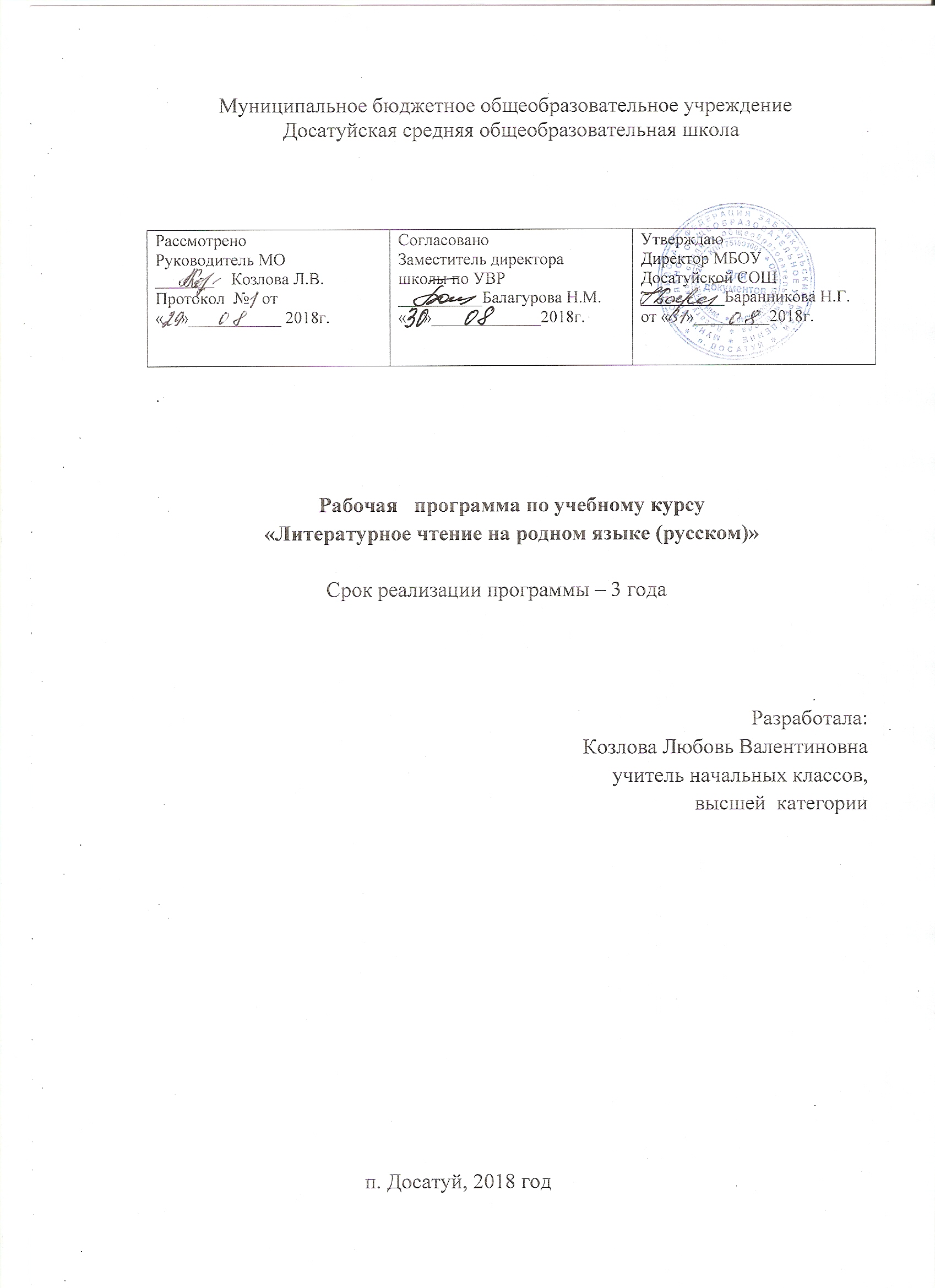 Адаптированная  образовательнаяпрограмма начального общего образованияучащегося с задержкой психического развития (вариант 7.2)Срок реализации программы – 3 года                                                                                                 Разработала: Козлова Любовь Валентиновна,учитель начальных классоввысшей категории                                                              п. Досатуй, 2018 г                                      СОДЕРЖАНИЕ        Общие положенияЦелевой разделПояснительная запискаЦель реализации адаптированной образовательной программы начального общего образования обучающегося с ЗПРПсихолого-педагогическая характеристика обучающегося с ЗПРОсобые образовательные потребности обучающегося с ЗПРСодержательный разделОбразовательный компонентПланируемые результаты освоения обучающимся с ЗПР адаптированной образовательной программы начального общего образования          2.3.   Коррекционный компонент         2.4.    Воспитательный компонент         2.5.      Учебный план Система контрольно-измерительных материалов                                                         Общие положенияАдаптированная образовательная программа начального общего образования обучающегося с задержкой психического развития (далее – АОП НОО ЗПР) – это образовательная программа, адаптированная для обучения ребёнка данной категории (вариант 7.2).АОП НОО ЗПР разработана на основе:1.Федерального закона Российской Федерации «Об образовании в Российской Федерации»      N 273-ФЗ (в ред. Федеральных законов от 07.05.2013 N 99-ФЗ, от 23.07.2013 N 203-ФЗ);2.Федерального государственного образовательного стандарта начального общего образования для детей с ограниченными возможностями здоровья (приказ Минобрнауки России от19.12.2014г. №1598);3.Примерная адаптированная основная образовательная программа (ПрАООП) начального общего образования на основе ФГОС для обучающихся с задержкой психического развития вариант 7.2;     4.СанПиН 2.4.2.3286-15 «Санитарно-эпидемиологические требования к условиям и   организации обучения и воспитания в организациях, осуществляющих образовательную деятельность по адаптированным основным общеобразовательным программам для обучающихся с ограниченными возможностями здоровья», утвержденных постановлением Главного государственного санитарного врача Российской Федерации от 10 июля 2015 года № 26.5.Устав МБОУ Досатуйской СОШ       6. Заключение  № 314от 13.06.2018г. территориальной  ПМПК  Забайкальского края.7. Заявление родителей (законных представителей).     Определение варианта АОП НОО обучающегося с ЗПР осуществляется на основе рекомендаций ПМПК, сформулированных по результатам его комплексного психолого-медико-педагогического обследования. Обучение по АООП НОО (Приказ 1598 вариант 7.2) обучающегося с ЗПР реализуется совместно с другими обучающимися в обычном образовательном классе со 2 класса 2018-2019 уч.год. Срок реализации программы – 2018 – 2021 учебный год.1.  Целевой раздел           1.1.Пояснительная запискаЦель реализации адаптированной образовательной программы начального общего образования обучающегося с ЗПР Адаптированная образовательная программа начального общего образования разработана для ребёнка с ЗПР (вариант 7.2), обучающегося 2 класса МБОУ Досатуйской СОШ.Цель:обеспечение выполнения требований ФГОС НОО обучающихся с ОВЗ посредством создания условий максимального  удовлетворения особых образовательных потребностей обучающихся с ЗПР, обеспечивающих усвоение ими социального и культурного опыта.              Задачи:достижение планируемых результатов освоения основной образовательной программы начального общего образования с учётом его особых образовательных потребностей, индивидуальных особенностей и возможностей; организация образовательной деятельности в соответствии с возрастными и индивидуальными особенностями обучающегося; обеспечение доступности получения качественного начального общего образования; участие обучающегося и его родителей в проектировании и развитии внутришкольной социальной среды; создание благоприятных условий для удовлетворения особых образовательных потребностей обучающегося с ЗПР. 1.1.2.  Психолого-педагогическая характеристика обучающегося с ЗПРОбучающийся  с  ЗПР  —  это  ребёнок,  имеющий  недостатки  в  психологическом  развитии,подтвержденные ПМПК и препятствующие получению образования без создания специальных условий.Среди причин возникновения ЗПР могут фигурировать органическая и/или функциональная недостаточность центральной нервной системы, конституциональные факторы, хронические соматические заболевания, неблагоприятные условия воспитания, психическая и социальная депривация. Подобное разнообразие этиологических факторов обусловливает значительный диапазон выраженности нарушений — от состояний, приближающихся к уровню возрастной нормы,до состояний, требующих отграничения от умственной отсталости.Все обучающиеся с ЗПР испытывают в той или иной степени выраженные затруднения в усвоении учебных программ, обусловленные недостаточными познавательными способностями,специфическими  расстройствами  психологического  развития  (школьных  навыков,  речи  и  др.),нарушениями в организации деятельности и/или поведения. Общими для всех обучающихся с ЗПР являются в разной степени выраженные недостатки в формировании высших психических функций,замедленный темп либо неравномерное становление познавательной деятельности, трудности произвольной саморегуляции. Достаточно часто у обучающихся отмечаются нарушения речевой и мелкой ручной моторики, зрительного восприятия и пространственной ориентировки, умственнойработоспособности и эмоциональной сферы.Различие структуры нарушения психического развития у обучающихся с ЗПР определяет необходимость многообразия специальной поддержки в получении образования и самих образовательных маршрутов, соответствующих возможностям и потребностям обучающихся с ЗПР и направленных на преодоление существующих ограничений в получении образования, вызванных тяжестью нарушения психического развития и неспособностью обучающегося к освоению образования, сопоставимого по срокам с образованием здоровых сверстников.Дифференциация образовательных программ начального общего образования обучающихся с ЗПР должна соотноситься с дифференциацией этой категории обучающихся в соответствии с характером и структурой нарушения психического развития. Задача разграничения вариантов ЗПР и рекомендации варианта образовательной программы возлагается на ПМПК. Общие ориентиры для рекомендации обучения по АООП НОО (вариант 7.2) могут быть представлены следующим образом.АООП НОО (вариант 7.2) адресована обучающимся с ЗПР, которые характеризуются уровнем развития несколько ниже возрастной нормы, отставание может проявляться в целом или локально в отдельных функциях (замедленный темп либо неравномерное становление познавательной деятельности). Отмечаются нарушения внимания, памяти, восприятия и др. познавательных процессов, умственной работоспособности и целенаправленности деятельности, в той или иной степени затрудняющие усвоение школьных норм и школьную адаптацию в целом. Произвольность,самоконтроль, саморегуляция в поведении и деятельности, как правило, сформированы недостаточно. Обучаемость удовлетворительная, но часто избирательная и неустойчивая, зависящая от уровня сложности и субъективной привлекательности вида деятельности, а также от актуального эмоционального состояния. Возможна неадаптивность поведения, связанная как с недостаточным пониманием социальных норм, так и с нарушением эмоциональной регуляции, гиперактивностью.внимания.Работоспособность	низкая.  Ребенок  утомляем,  истощаем,  рассеян  на  занятиях,неусидчив. Наблюдаются резкие колебания работоспособности на протяжении урока,дня, недели, учебного года; темп работы замедлен.Основные цвета, геометрические формы, величину не путает, соотносит слово с предметом; испытывает трудности при узнавании объекта; трудности в восприятии сюжетного изображения (сюжет в целом не воспринимает, перечисляет изображенное).охранение информации затруднено; преобладает механическая память. При воспроизведении материала забывает детали, нуждается в наводящих вопросах,допускает	ошибки   в   последовательности   воспроизведения,   искажает   смысл;концентрируется на второстепенных объектах, не улавливает главную мысль содержания.Форсированность умения устанавливать причинно-следственные связи присутствует.В речи недостаточный уровень лексического запаса. Предложения, употребляемые ребенком нераспространенные, неполные; строит высказывания с помощью педагога.Особенности эмоционально-волевой сферы и личностные  Ребенок двигательно расторможен, проявляет склонность к отказным реакциям.особенностиОн мало переживает за возникающие трудности и неудачи, особого стремления к их преодолению не проявляет.Порой прислушивается к справедливым замечаниям, старается их учитывать.1.1.3.  Особые образовательные потребности обучающегося с ЗПРОсобые	образовательные  потребности  различаются  у  обучающихся  с  ЗПР,поскольку задаются спецификой нарушения психического развития, определяют особую логику построения учебного процесса и находят своё отражение в структуре и содержании образования. Наряду с этим современные научные представления об особенностях психофизического развития разных групп обучающихся позволяют выделить образовательные потребности, как общие для всех обучающихся с ОВЗ1, так и специфические.К общим потребностям относятся:получение специальной помощи средствами образования сразу же после выявления первичного нарушения развития; получение начального общего образования в условиях образовательной организации общего типа, адекватного образовательным потребностям обучающегося с ОВЗ; обязательность    непрерывности    коррекционно-развивающего    процесса, реализуемого,   как   через   содержание   предметных   областей,   так   и   в   процессеиндивидуальной работы;психологическое сопровождение, оптимизирующее взаимодействие ребенка с педагогами и соучениками; психологическое сопровождение, направленное на установление взаимодействия семьи и образовательной организации. Для обучающегося с ЗПР, осваивающих АООП НОО (вариант 7.2), характерны следующие специфические образовательные потребности: обеспечение особой пространственной и временной организации образовательной среды с учетом функционального состояния центральной нервной системы (ЦНС) инейродинамики  психических  процессов  обучающихся  с  ЗПР  (быстрой  истощаемости,низкой работоспособности, пониженного общего тонуса и др.);гибкое варьирование организации процесса обучения путем расширения/сокращения содержания отдельных предметных областей, изменения количества учебных часов и использования соответствующих методик и технологий; упрощение системы учебно-познавательных задач, решаемых в процессе образования; 1Е.Л. Гончарова, О.И. Кукушкина «Ребенок с особыми образовательными потребностями» http://almanah.ikprao.ru/articles/almanah-5/rebenok-s-osobymi-obrazovatelnymi-potrebnostjami организация процесса обучения с учетом специфики усвоения знаний, умений и навыков обучающимися с ЗПР ("пошаговом» предъявлении материала, дозированной помощи взрослого, использовании специальных методов, приемов и средств,способствующих как общему развитию обучающегося, так и компенсации индивидуальных недостатков развития);наглядно-действенный характер содержания образования; развитие познавательной деятельности обучающихся с ЗПР как основы компенсации, коррекции и профилактики нарушений; обеспечение непрерывного контроля за становлением учебно-познавательной деятельности обучающегося, продолжающегося до достижения уровня, позволяющего справляться с учебными заданиями самостоятельно; постоянная помощь в осмыслении и расширении контекста усваиваемых знаний, закреплении и совершенствовании освоенных умений; специальное обучение «переносу» сформированных знаний и умений в новые ситуации взаимодействия с действительностью; необходимость постоянной актуализации знаний, умений и одобряемых обществом норм поведения; постоянное стимулирование познавательной активности, побуждение интереса к себе, окружающему предметному и социальному миру; использование преимущественно позитивных средств стимуляции деятельности и поведения; комплексное сопровождение, гарантирующее получение необходимого лечения, направленного на улучшение деятельности ЦНС и на коррекцию поведения, а также специальная психокоррекционная помощь, направленная на компенсацию дефицитов эмоционального развития и формирование осознанной саморегуляции познавательной деятельности и поведения;специальная психокоррекционная помощь, направленная на формирование способности к самостоятельной организации собственной деятельности и осознанию возникающих трудностей, формирование умения запрашивать и использовать помощь взрослого; развитие и отработка средств коммуникации, приемов конструктивного общения взаимодействия (с членами семьи, со сверстниками, с взрослыми), формирование навыков социально одобряемого поведения, максимальное расширение социальных контактов;  обеспечение взаимодействия семьи и образовательного учреждения (организация сотрудничества с родителями, активизация ресурсов семьи для формирования социально активной позиции, нравственных и общекультурных ценностей).Только удовлетворяя особые образовательные потребности обучающегося с ЗПР,можно открыть ему путь к получению качественного образования.2.Содержательный раздел2.1.Образовательный компонент   В основе содержательного компонента лежит ФГОС НОО. Образовательный процесс осуществляется с использованием УМК «Гармония». 	Планируемые результаты освоения АОП НОО ОВЗ (далее — планируемые результаты) являются одним из важнейших механизмов реализации требований Стандарта к результатам обучающихся, освоивших основную образовательную программу начального общего образования. Личностные, метапредметные и предметные результаты освоения обучающимися с ОВЗ АОП НОО соответствуют ФГОС НОО. Планируемые результаты  представляют собой систему обобщённых личностно-ориентированных целей образования, допускающих дальнейшее уточнение и конкретизацию, что обеспечивает определение и выявление всех составляющих планируемых результатов, подлежащих формированию и оценке. Планируемые результаты освоения обучающимися с ОВЗ АОП НОО дополнены результатами освоения программы коррекционной работы.Планируемые результаты:обеспечивают связь между требованиями Стандарта, образовательным процессом и системой оценки результатов освоения  адаптированной основной общеобразовательной программы начального общего образования для обучающихся с  ОВЗ;являются содержательной и критериальной основой для разработки программ учебных предметов, курсов, учебно-методической литературы, а также для системы оценки качества освоения обучающимися с ОВЗ адаптированной основной общеобразовательной программы начального общего образования.Освоение АОП НОО (вариант 7.2) обеспечивает достижение обучающимися трех видов результатов: личностных, предметных и метапредметных.  Личностные результаты освоения АОП НОО обучающимися включают индивидуально-личностные качества и социальные (жизненные) компетенции, социально значимые ценностные установки, необходимые для достижения основной цели современного образования ― введения обучающихся в культуру, овладение ими социо-культурным опытом. Предметные результаты освоения АОП НОО с учетом специфики содержания предметных областей включают освоенные обучающимися знания и умения, специфичные для каждой предметной области, готовность их применения.Метапредметные результаты освоения АОП НОО включают освоенные обучающимися универсальные учебные действия (познавательные, регулятивные и коммуникативные), обеспечивающие овладение ключевыми компетенциями (составляющими основу умения учиться) и межпредметными знаниями, а также способность решать учебные и жизненные задачи и готовность к овладению в дальнейшем АОП основного общего образования.В результате изучения всех без исключения предметов на ступени начального общего образования у выпускников будут сформированы личностные, регулятивные, познавательные и коммуникативные универсальные учебные действия как основа умения учиться.Личностные результаты освоения АОП НОО ОВЗ:1)осознание себя как гражданина России, формирование чувства гордости за свою Родину, российский народ и историю России, осознание своей этнической и национальной принадлежности;2)формирование целостного, социально ориентированного взгляда на мир в его органичном единстве природной и социальной частей; формирование уважительного отношения к иному мнению, истории и культуре других народов;3) овладение начальными навыками адаптации в динамично изменяющемся и развивающемся мире;4)принятие и освоение социальной роли обучающегося, формирование и развитие социально значимых мотивов учебной деятельности;5)способность к осмыслению социального окружения, своего места в нем, принятие соответствующих возрасту ценностей и социальных ролей;6) формирование эстетических потребностей, ценностей и чувств;7) развитие этических чувств, доброжелательности и эмоционально-нравственной отзывчивости, понимания и сопереживания чувствам других людей;8) развитие навыков сотрудничества со взрослыми и сверстниками в разных социальных ситуациях;9) формирование установки на безопасный, здоровый образ жизни, наличие мотивации к творческому труду, работе на результат, бережному отношению к материальным и духовным ценностям 10)развитие адекватных представлений о собственных возможностях, о насущно необходимом жизнеобеспечении;11)овладение социально-бытовыми умениями, используемыми в повседневной жизни;12)владение навыками коммуникации и принятыми ритуалами социального взаимодействия, в том числе с использованием информационных технологий;13)способность к осмыслению и дифференциации картины мира, ее временно-пространственной организации.Метапредметные результаты освоения АОП НОО:1)овладение способностью принимать и сохранять цели и задачи решения типовых учебных и практических задач, коллективного поиска средств их осуществления;2) формирование умения планировать, контролировать и оценивать учебные действия в соответствии с поставленной задачей и условиями ее реализации; определять наиболее эффективные способы достижения результата;3) формирование умения понимать причины успеха/неуспеха учебной деятельности и способности конструктивно действовать даже в ситуациях неуспеха;4) использование речевых средств и средств информационных и коммуникационных технологий (далее - ИКТ) для решения коммуникативных и познавательных задач;5)овладение навыками смыслового чтения доступных по содержанию и объему художественных текстов и научно-популярных статей в соответствии с целями  и задачами; осознанно строить речевое высказывание в соответствии с задачами коммуникации и составлять тексты в устной и письменной формах;  6)овладение логическими действиями сравнения, анализа, синтеза, обобщения, классификации по родовидовым признакам, установления аналогий и причинно-следственных связей, построения рассуждений, отнесения к известным понятиям на уровне, соответствующем индивидуальным возможностям;7) готовность слушать собеседника и вести диалог; готовность признавать возможность существования различных точек зрения и права каждого иметь свою; излагать свое мнение и аргументировать свою точку зрения и оценку событий;8) определение общей цели и  путей ее достижения; умение договариваться о распределении функций и ролей в совместной деятельности; осуществлять взаимный контроль в совместной деятельности, адекватно оценивать собственное поведение и поведение окружающих;9) готовность конструктивно разрешать конфликты посредством учета интересов сторон и сотрудничества;10) овладение некоторыми базовыми предметными и межпредметными понятиями, отражающими доступные существенные связи и отношения между объектами и процессами.11) овладение начальными сведениями о сущности и особенностях объектов, процессов и явлений действительности (природных, социальных, культурных, технических и др.) в соответствии с содержанием конкретного учебного предмета;                                                          Планируемые предметные результаты освоения обучающимися с ОВЗ АОП НООРусский языкЛичностными результатами изучения русского языка в начальной школе являются: осознание языка как основного средства человеческого общения; восприятие русского языка как явления национальной культуры; понимание того, что правильная устная и письменная речь является показателем индивидуальной культуры человека; способностью к самооценке на основе наблюдения за собственной речью.Метапредметными результатами изучения русского языка в начальной школе являются: умение использовать язык с целью поиска необходимой информации в различных источниках для решения учебных задач; способность ориентироваться в целях, задачах, средствах и условиях общения; умение выбирать адекватные языковые средства для успешного решения коммуникативных задач (диалог, устные монологические высказывания, письменные тексты) с учетом особенностей разных видов речи, ситуаций общения; понимание ориентироваться на позицию партнера, учитывать различные мнения и координировать различные позиции в сотрудничестве с целью успешного участия в диалоге; стремление к более точному выражению собственного мнения и позиции; умение задавать вопросы.Предметными результатами изучения русского языка в начальной школе являются: овладение начальными представлениями о нормах русского литературного языка (орфоэпических, лексических, грамматических) и правилах речевого этикета; умение применять орфографические правила и правила постановки знаков препинания (в объеме изученного) при записи собственных и предложенных текстов; умение проверять написанное; умение (в объеме изученного) находить, сравнивать, классифицировать, характеризовать такие языковые единицы, как звук, буква, слова, части речи, член предложения, простое предложение; способность контролировать свои действия, проверять написанное.Литературное чтениеЛичностными результатами изучения литературного чтения в начальной школе являются: осознание значимости чтения для своего дальнейшего развития и успешного обучения; формирование потребности в систематическом чтении как средстве познания мира и самого себя; знакомство с культурно – историческим наследием России, общечеловеческими ценностями; восприятие литературного произведения как особого вида искусства; полноценное восприятие художественной литературы; эмоциональная отзывчивость на прочитанное; высказывание своей точки зрения и уважение мнения собеседника.Метапредметными результатами изучения литературного чтения в начальной школе являются: освоение приёмов поиска нужной информации; овладение алгоритмами основных учебных действий по анализу и интерпретации художественных произведений (деление текста на части, составление плана, нахождение средств художественной выразительности и др.), умение высказывать и пояснять свою точку зрения; освоение правил и способов взаимодействия с окружающим миром; формирование представлений о правилах и нормах поведения, принятых в обществе; овладение основами коммуникативной деятельности, на практическом уровне осознание значимости работы в группе и освоение правил групповой работы.Предметными результатами изучения литературного чтения в начальной школе являются: формирование необходимого уровня читательской компетентности; овладение техникой чтения, приёмами понимания прочитанного и прослушанного произведения; элементарными приёмами интерпретации, анализа и преобразования художественных, научно – популярных и учебных текстов; умение самостоятельно выбирать интересующую ученика литературу; умение пользоваться словарями и справочниками; осознание себя как грамотного читателя, способного к творческой деятельности; умение составлять несложные монологические высказывания о произведении (героях, событиях), устно передавать содержание текста по плану, составлять небольшие тексты повествовательного характера с элементами рассуждения и описания; умение декламировать ( читать наизусть) стихотворные произведения, выступать перед знакомой аудиторией (сверстниками, родителями, педагогами) с небольшими сообщениями.МатематикаЛичностными результатами изучения математики в начальной школе являются: готовность ученика целенаправленно использовать знания в учении и в повседневной жизни для исследования математической сущности предмета (явления, события, факта);способность характеризовать собственные знания по предмету, формулировать вопросы, устанавливать, какие из предложенных математических задач могут быть им успешно решены; познавательный интерес к математической науке.Метапредметными результатами изучения математики в начальной школе являются: способность анализировать учебную ситуацию с точки зрения математических характеристик, устанавливать количественные и пространственные отношения объектов окружающего мира; строить алгоритм поиска необходимой информации, определять логику решения практической и учебной задач; умение моделировать – решать учебные задачи с помощью знаков (символов), планировать, контролировать и корректировать ход решения учебной задачи.Предметными результатами изучения математики в начальной школе являются: освоенные знания о числах и величинах, арифметических действиях, текстовых задач, геометрических фигурах; умение выбирать и использовать в ходе решения изученные алгоритмы, свойства арифметических действий, способы нахождения величин, приёмы решения задач; умение использовать знаково – символические средства, в том числе модели и схемы, таблицы, диаграммы для решения математических задачОкружающий мир Личностными результатами изучения курса «Окружающий мир» в начальной школе являются:осознание себя жителем планеты Земля, чувство ответственности за сохранение ее природы; осознание себя членом общества и государства (самоопределение своей гражданской идентичности); чувство любви к своей стране, выражающееся в интересе к ее природе, сопричастности к ее истории и культуре, в желании участвовать в делах и событиях современной российской жизни; осознание своей этнической и культурной принадлежности в контексте единого и целостного Отечества при всем разнообразии культур, национальностей, религий России; уважительное отношение к иному мнению, истории и культуре других народов России; уважение к истории и культуре всех народов Земли на основе понимания и принятых базовых общечеловеческих ценностей; расширение сферы социально-нравственных представлений, включающих в себя освоение социальной роли ученика, понимание образования как личностной ценности; способность к адекватной самооценки с опорой на знание основных моральных норм, требующих для своего выполнения развития этических чувств, самостоятельности и личной ответственности за свои поступки в мире природы и социуме; установка на безопасный здоровый образ жизни, умение оказывать доврачебную помощь себе и окружающим, умение ориентироваться в мире профессий и мотивация к творческому труду.Метапредметными результатами изучения курса «Окружающий мир» в начальной школе являются: способность регулировать собственную деятельность, в том числе учебную деятельность, направленную на познание (в сотрудничестве и самостоятельно) закономерностей мира природы, социальной действительности и внутренней жизни человека; умение осуществлять информационный поиск для выполнения учебных задач; соблюдать нормы информационной избирательности, этики и этикета; освоение правил и норм социокультурного взаимодействия со взрослыми и сверстниками в сообществах разного типа (класс, школа, семья, учреждения культуры и т.д.); способность работать с моделями изучаемых объектов и явлений окружающего мира.Предметными результатами изучения курса «Окружающий мир» в начальной школе являются: усвоение первоначальных сведений о сущности и особенностях объектов, процессов и явлений, характерных для природной и социальной действительности (в пределах изученного); сформированность целостного, социально-ориентированного взгляда на окружающий мир, его органичном единстве и разнообразии природы, народов, культур и религий; владение базовым понятийным аппаратом, необходимым для получения дальнейшего образования; умение наблюдать, фиксировать, исследовать явления окружающего мира; выделять характерные особенности природных и социальных объектов; овладение основами экологической грамотности, элементарными правилами нравственного поведения в мире природы и людей, нормами здоровьесберегающего поведения в природной и социальной среде; понимание роли и значения родного края в природе и историко-культурном наследии России, в ее современной жизни; понимание особой роли России в мировой истории и культуре, знание примеров национальных свершений, открытий, побед.ТехнологияЛичностными результатами изучения курса «Технология» в начальной школе являются воспитание и развитие социально значимых личностных качеств, индивидуально-личностных позиций, ценностных установок, раскрывающих отношение к труду, систему норм и правил межличностного общения, обеспечивающую успешность совместной деятельности.Метапредметными результатами изучения курса «Технология» в начальной школе является освоение учащимися универсальных способов деятельности, применяемых как в рамках образовательного процесса, так и в реальных жизненных ситуациях.Предметными результатами изучения курса «Технология» в начальной школе являются доступные по возрасту начальные сведения о технике, технологиях и технической стороне труда, об основах культуры труда, элементарные умения предметно-преобразовательной деятельности, знания о различных профессиях и умение ориентироваться в мире профессий, элементарный опыт творческой и проектной деятельности.Изобразительное искусствоЛичностными результатами изучения курса «Изобразительное искусство» в начальной школе являются: эмоционально-ценностное отношение к окружающему миру (семье, родине, природе, людям); толерантное принятие разнообразия культурных явлений; способность к художественному познанию мира, умение применять полученные знания в собственной творческой деятельности; использование различных художественных материалов для работы в разных техниках (живопись, графика, скульптура, художественное конструирование).Метапредметными результатами изучения курса «Изобразительное искусство» в начальной школе являются: умение видеть и воспринимать проявление художественной культуры в окружающей жизни; желание общаться с искусством, участвовать в обсуждении содержания и выразительных средств произведений искусства; умение организовывать самостоятельную творческую деятельность; способности оценивать результаты художественно-творческой деятельности, собственной и одноклассников.Предметными результатами изучения курса «Изобразительное искусство» в начальной школе являются: понимание значения искусства в жизни человека и общества; умение различать основные виды и жанры пластических искусств, характеризовать их специфику; сформированность представлений о ведущих музеях России; умение различать и передавать худоственно-творческой деятельности характер, эмоциональное состояние и свое отношение к природе, человеку, обществу; осознание общечеловеческих ценностей, выраженных в главных темах искусства.МузыкаЛичностными результатами изучения курса «Музыка» в начальной школе являются: наличие эмоционально-ценностного отношения к искусству; реализация творческого потенциала в процессе коллективного (индивидуального) музицирования; позитивная самооценка своих музыкально-творческих возможностей.Метапредметными результатами изучения курса «Музыка» в начальной школе являются: развитое художественное восприятие, умение оценивать произведения разных видов искусств; ориентация в культурном многообразии окружающей деятельности, участие в музыкальной жизни класса, школы, города; продуктивное сотрудничество (общение, взаимодействие) со сверстниками при решении различных музыкально-творческих задач; наблюдение за разнообразными явлениями жизни и искусства в учебной и внеурочной деятельности.Предметными результатами изучения курса «Музыка» в начальной школе являются:устойчивый интерес к музыке и различным видам музыкально-творческой деятельности; общее понятие о значении музыки в жизни человека, знание основных закономерностей музыкального искусства, общее представление о музыкальной картине мира.Физическая культураЛичностными результатами изучения курса «Физическая культура» в начальной школе являются: активно включаться в общение и взаимодействие со сверстниками на принципах уважения и доброжелательности; проявлять положительные качества личности и управлять своими эмоциями в различных ситуациях и условиях; проявлять дисциплинированность, трудолюбие и упорство в достижении поставленных целей.Метапредметными результатами изучения курса «Физическая культура» в начальной школе являются: характеризовать явления (действия и поступки), давать им объективную оценку на основе освоенных знаний; общаться и взаимодействовать со сверстниками на принципах взаимоуважения и взаимопомощи, дружбы и толерантности; обеспечивать защиту и сохранность природы во время активного отдыха и занятий физической культурой; планировать собственную деятельность, распределять нагрузку и отдых в процессе ее выполнения.Предметными результатами изучения курса «Физическая культура» в начальной школе являются: планировать занятия физическими упражнениями в режиме дня, организовывать отдых с использованием средств физической культуры; излагать факты истории развития физический культуры, характеризовать ее роль и значение в жизнедеятельности человека, связь с трудовой и военной деятельностью; представлять физическую культуру как средство укрепления здоровья, физического развития и физической подготовки человека.Иностранный язык Личностными результатами изучения курса «Иностранный язык» в начальной школе являются: общее представление о мире как о многоязычном и поликультурном сообществе; осознание языка, в том числе иностранного, как основного средства общения между людьми; знакомство с миром зарубежных сверстников с использованием средств изучаемого иностранного языка (через детский фольклор, некоторые образцы детской художественной литературы, традиции).Метапредметными результатами изучения курса «Иностранный язык» в начальной школе являются: развитие умения взаимодействовать с окружающими, выполняя разные роли в пределах речевых потребностей и возможностей младшего школьника; развитие коммуникативных способностей школьника, умения выбирать адекватные языковые и речевые средства для успешного решения элементарной коммуникативной задачи; развитие познавательной, эмоциональной и волевой сфер младшего школьника; формирование мотивации к изучению иностранного языка.Предметными результатами изучения курса «Иностранный язык» в начальной школе являются: овладение начальными представлениями о нормах иностранного языка (фонетических, лексических, грамматических); умение (в объеме содержания курса) находить и сравнивать такие языковые единицы, как звук, буква, слово.2.4. Коррекционный компонентВсе обучение в начальных классах имеет коррекционно-развивающую направленность. Планируемые  результаты  освоения  обучающимися  с  задержкойпсихического развития программы коррекционной работыРезультаты освоения программы коррекционной работы отражают сформированность социальных (жизненных) компетенций, необходимых для решения практико-ориентированных задач и обеспечивающих становление социальных отношений обучающихся с ОВЗ в различных средах:  развитие адекватных представлений о собственных возможностях, о насущно необходимом жизнеобеспечении, проявляющееся:-   в умении различать учебные ситуации, в которых необходима посторонняя помощь для её разрешения, с ситуациями, в которых решение можно найти самому; -    в умении обратиться к учителю при затруднениях в учебном процессе, сформулировать запрос о специальной помощи;-  в умении использовать помощь взрослого для разрешения затруднения,давать адекватную обратную связь учителю: понимаю или не понимаю;- в умении написать при необходимости SMS-сообщение, правильно выбрать адресата (близкого человека), корректно и точно сформулировать возникшую проблему.  Овладение социально-бытовыми умениями, используемыми в повседневной жизни, проявляющееся:- в  расширении   представлений   об   устройстве   домашней   жизни, разнообразии повседневных   бытовых   дел,   понимании   предназначения окружающих в быту предметов и вещей;-    в  умении включаться в разнообразные повседневные дела, принимать посильное участие; -    в адекватной оценке своих возможностей для выполнения определенных обязанностей в каких-то областях домашней жизни, умении брать на себя ответственность в этой деятельности; - в расширении представлений об устройстве школьной жизни, участии в повседневной жизни класса, принятии на себя обязанностей наряду с другими детьми; - в умении ориентироваться в пространстве школы и просить помощи в случае затруднений, ориентироваться в расписании занятий; - в умении  включаться  в  разнообразные  повседневные  школьные  дела, принимать посильное участие, брать на себя ответственность;- в стремлении участвовать в подготовке и проведении праздников дома и в школе.   Овладение   навыками   коммуникации   и   принятыми   ритуалами социального взаимодействия, проявляющееся:- в  расширении знаний правил коммуникации; - в расширении и обогащении опыта коммуникации ребёнка в ближнем и дальнем окружении; - в  умении решать актуальные школьные и житейские задачи, используя коммуникацию как средство достижения цели (вербальную, невербальную); - в  умении начать и поддержать разговор, задать вопрос, выразить свои намерения, просьбу, пожелание, опасения, завершить разговор;  корректно  выразить  отказ  и  недовольство,  благодарность, сочувствие и т.д.; умении получать и уточнять информацию от собеседника; - в  освоении культурных форм выражения своих чувств.  Способность к осмыслению и дифференциации картины мира, ее пространственно-временной организации, проявляющаяся:-в расширении и обогащении опыта реального взаимодействия обучающегося с бытовым окружением, миром природных явлений и вещей, расширении адекватных представлений об опасности и безопасности;- в адекватности бытового поведения обучающегося с точки зрения опасности (безопасности) для себя и для окружающих; сохранности окружающей предметной и природной среды; - в   расширении и накоплении знакомых и разнообразно освоенных мест за пределами дома и школы: двора, дачи, леса, парка, речки, городских и загородных достопримечательностей и других; -    в  расширении  представлений  о  целостной  и  подробной  картине  мира, упорядоченной в пространстве и времени, адекватных возрасту ребёнка;- в  умении накапливать личные впечатления, связанные с явлениями окружающего мира; -в  умении устанавливать взаимосвязь между природным порядком и ходом собственной жизни в семье и в школе; - в  умении устанавливать взаимосвязь общественного порядка и уклада собственной жизни в семье и в школе, соответствовать этому порядку; -    в  развитии любознательности, наблюдательности, способности замечать новое, задавать вопросы; -    в  развитии активности во взаимодействии с миром, понимании собственной результативности; -   в  накоплении опыта освоения нового при помощи экскурсий и путешествий; -      в  умении передать свои впечатления, соображения, умозаключения так, чтобы быть понятым другим человеком;-    в  умении принимать и включать в свой личный опыт жизненный опыт других людей; -    в  способности взаимодействовать с другими людьми, умении делиться своими воспоминаниями, впечатлениями и планами. Способность к осмыслению социального окружения, своего места в нем,  принятие соответствующих  возрасту  ценностей  и  социальных  ролей, проявляющаяся:-    в  знании правил поведения в разных социальных ситуациях с людьми разного статуса, с близкими в семье; с учителями и учениками в школе; со знакомыми и незнакомыми людьми;-   в  освоении необходимых социальных ритуалов, умении адекватно использовать принятые социальные ритуалы, умении вступить в контакт и общаться в соответствии с возрастом, близостью и социальным статусом собеседника, умении корректно привлечь к себе внимание, отстраниться от нежелательного контакта, выразить свои чувства, отказ, недовольство, благодарность, сочувствие, намерение, просьбу, опасение и другие.-    в освоении возможностей и допустимых границ социальных контактов,выработки адекватной дистанции в зависимости от ситуации общения;-    в умении проявлять инициативу, корректно устанавливать и ограничивать контакт; -    в  умении не быть назойливым в своих просьбах и требованиях, быть благодарным за проявление внимания и оказание помощи; - в  умении применять формы выражения своих чувств соответственно ситуации социального контакта. Основные направления коррекционно-развивающей работы:1. Коррекция отдельных сторон психической деятельности:развитие зрительного восприятия и узнавания; развитие зрительной памяти и узнавания; формирование обобщенных представлений о свойствах предметов (цвет, форма, величина);развитие пространственных представлений и ориентации; развитие временных понятий; развитие слухового внимания и памяти; развитие фонетико-фонематических представлений, формирование звукового анализа 2. Развитие основных мыслительных операций:формирование навыков относительно анализа; развитие навыка группировки и классификации (на базе овладения основными родовыми понятиями); формирование умения работать по словесной и письменной инструкции, алгоритму; формирование умения планировать свою деятельность; развитие комбинаторных способностей 3. Развитие различных видов мышления:- развитие наглядно-образного мышления;- развитие словесно-логического мышления (умение видеть и устанавливать логические связи между предметами, явлениями, событиями);4. Коррекция нарушений в развитии эмоционально-личностной сферы:(релаксационные упражнения для мимики лица, драматизация, чтение по ролям и др.).Развитие речи, владение техникой речи.Расширение представлений об окружающем мире, обогащение словарного запаса.Коррекция индивидуальных пробелов в знаниях.Организация благоприятной социальной среды, которая обеспечила бы соответствующее возрасту общее развитие ребенка, его познавательной деятельности,коммуникативных	функций   речи,   активное   воздействие   на   формированиеинтеллектуальных и практических умений.- Предупреждение психофизиологических перегрузок, эмоциональных срывов.5.Создание климата психологического комфорта, обеспечение успешной учебнойдеятельности.Методы организации и осуществления учебно – познавательной деятельности:             -словесные методы: рассказ, пересказ, беседа, объяснение;наглядные методы: показ образца, демонстрация, иллюстрирование;практические методы: копирование, упражнения, творческие задания,списывание, диктант и др.  2.3. Воспитательный компонентВоспитательная деятельность осуществляется на основе ООП НОО программы развития класса.Для диагностики уровня воспитанности применяют различные методы и приемы: фронтальный опрос, тестированные задания, письменные задания, методы контроля, мультимедийные презентации. Необходимо использовать разнообразные формы, методы и приемы проведения видов деятельности. Чаще проводить занятия в нетрадиционной форме: игра-путешествие, тест-викторина, мини-спектакль, виртуальная экскурсия, ролевые игры. В основе планирования любого занятия должны быть использованы наиболее эффективные средства. Такими средствами являются: коррекционно-развивающие игры и упражнения, создание положительных эмоциональных ситуаций, яркие наглядные пособия, занимательность. Приемы и методы: − прием переключения деятельности (чтобы ребенок не делал «плохое», нужно дать возможность делать хорошее и интересное для него); − прием положительного подкрепления (суть в одобрении, поощрении позитивного поведения — прием способствует закреплению положительных привычек); − прием отрицательного подкрепления (предупредить нежелательные поступки); − прием «эмоциональная установка» (взрослый в присутствии ребенка демонстрирует ярко выраженные эмоциональные отношения — положительные/отрицательные к чему-либо, таким образом подает пример отношения ребенку; − информационные методы (беседа, консультирование, использование средств массовой информации, литературы и искусства, примеры из окружающей жизни, в том числе личный пример педагога, экскурсии, встречи и пр.); − практически-действенные методы — приучение, упражнение, воспитывающие ситуации, игра, ручной труд, изобразительная и художественная деятельность; − побудительно-оценочные методы (педагогическое требование, поощрение, осуждение, порицание, наказание). Наиболее доступны для наших детей практически-действенные методы воспитания. Они особенно эффективны. Метод приучения и упражнения используется при формировании устойчивых навыков социального поведения, санитарно-гигиенических и хозяйственно-бытовых умений, навыков самоорганизации и др. Этот и другие практически-действенные методы (игра, воспитывающие ситуации) применяются в сочетании с различными информационными методами. Побудительно-оценочные методы (поощрение, порицание, наказание) также реализуются в практически-действенном варианте, сопровождаемом доступным для ребенка словесным поощрением («хорошо», «верно», «молодец») и т. д. В работе с  детьми нужно использовать наиболее доступные для педагога методы, и понятные для детей. Так, в наглядном методе используют приемы, которые обеспечивают правильное, четкое представление о чем-либо; подражание окружающей жизни; использование зрительных ориентиров (например, для формирования ориентировки в пространстве); − использование видеофильмов, презентаций; − фотографий, рисунков. Самые важные методы в работе это — наглядные и игровые методы в сочетании со словесными методами. Работа учителя  должна строиться только на индивидуальном подходе к детям. 
2.4.Учебный планОбразовательный процесс осуществляется на основе учебного плана МБОУ Досатуйской СОШ. Обязательные предметные области учебного плана и учебные предметы соответствуют ФГОС НОО.В	учебном   плане   представлены   семь   предметных   областей   и   коррекционно-развивающая область. Содержание учебных предметов УМК «Гармония», входящих в состав каждой предметной области, обеспечивает целостное восприятие мира, с учетом особых образовательных потребностей и возможностей обучающихся с ЗПР. В предметную область «Филология» входят учебные предметы: «Русский язык», «Литературное чтение», «Иностранный язык». В предметную область «Математика и информатика» - «Математика».В  предметную  область  «Обществознание  и  естествознание»  -  «Окружающий  мир».Предметная область «Основы религиозных культур и светской этики» представлена предметом «Основы религиозных культур и светской этики» (далее ОРКСЭ). В 4-ом классе отводится 1 час на «Основы религиозных культур и светской этики». Цель учебного курса – формирование у 4-классника мотивации к осознанному нравственному поведению, основанному на знании и уважении культурных и религиозных традиций многонационального народа России, а также к диалогу с представителями других культур и мировоззрений. Этот предмет представлен модулем «Основы мировых религиозных культур». Образовательное учреждение определило свой выбор на основе потребностей обучающихся и их родителей (законных представителей)Предметная область «Искусство» - учебные предметы «Музыка», «Изобразительное искусство». Предметная область «Технология» – учебный предмет «Технология».Предметная область «Физическая культура» - учебный предмет «Физическая культура».Часть, формируемая участниками образовательных отношений представлена:курсом «Информатика» (во 2 классе 1 час) с целью обеспечения всеобщей компьютерной грамотности и преемственности, непрерывности обучения, пропедевтической подготовки обучающихся к изучению информатики в основной школе;курсом «Русский язык» - увеличение на 1 час на изучение данного предмета с целью овладения основами грамотного письма, совершенствования коммуникативно-речевых и грамматико-орфографических умений для решения практических задач.Коррекционно-развивающая область включена в структуру учебного плана с целью коррекции недостатков психофизического развития обучающегося и представлена коррекционно-развивающими занятиями и внеурочной деятельностью. Коррекционно-развивающие занятия - психокоррекционные занятия педагога-психолога заключаются в применении разных форм взаимодействия с обучающимся, направленными на преодоление или ослабление проблем в психическом и личностном развитии,гармонизацию личности и межличностных отношений.Основные направления работы:диагностика и развитие познавательной сферы и целенаправленное формирование высших психических функций (формирование учебной мотивации, активизация сенсорно-перцептивной, мнемической  и  мыслительной деятельности,  развития пространственно-временных представлений);диагностика и развитие эмоционально-личностной сферы и коррекция ее недостатков (гармонизация психоэмоционального состояния, формирование позитивногоотношения к своему «Я», повышение уверенности в себе, развитие самостоятельности,формирование навыков самоконтроля, создание ситуации успешной деятельности);диагностика и развитие коммуникативной сферы и социальная интеграция(развитие способности к эмпатии, сопереживанию);формирование продуктивных видов взаимодействия с окружающими (в семье, классе),повышение социального статуса обучающегося в коллективе, формирование и развитие навыков социального поведения (формирование правил и норм поведения в группе,адекватное понимание социальных ролей в значимых ситуациях);формирование произвольной регуляции деятельности и поведения (развитие произвольной регуляции деятельности и поведения, формирование способности к планированию и контролю).Внеурочная деятельность   учащихся           Режим организации образовательных отношений  шестидневная учебная неделя.Продолжительность учебного года: 2-4 класс - 34 учебные недели. Продолжительность урока для 2-4 класса 45 минут, в первую смену, с 9-00 часов.Учебные четверти: в соответствии с графиком работы школы.3.2. Система условий реализации адаптированной образовательной программы начального общего образованияКадровые условияПедагоги,  реализующие  АОП  НОО  ЗПР,  имеют  высшее  образование  иквалификацию (ООП НОО).Материально-технические  ресурсыМатериально-технические условия МБОУ Досатуйской СОШ обеспечивают соблюдение:санитарно-гигиенических норм образовательного процесса с учетом потребностей детей с ОВЗ, (требования к водоснабжению,  освещению, воздушно-тепловому режиму); пожарной и электробезопасности, с учетом потребностей детей с ОВЗ. 	Интегративным результатом выполнения требований к условиям реализации АОП НОО МБОУ Досатуйской СОШ является создание и поддержание комфортной развивающей образовательной среды, адекватной задачам достижения личностного,социального, познавательного (интеллектуального), коммуникативного, эстетического, физического, трудового развития обучающихся.Созданные в МБОУ  Досатуйской СОШ , реализующей АОП НОО обучающихся с ЗПР, условия: соответствуют требованиям  ФГОС НОО обучающихся с ОВЗ;гарантируют сохранность и укрепление физического, психологического и социального здоровья обучающихся с ЗПР;обеспечивают реализацию АОП НОО МБОУ Досатуйской  СОШ и достижение планируемых результатов ее освоения;учитывают организационную структуру МБОУ  Досатуйской СОШ , запросы участников образовательной деятельности;предоставляют возможность взаимодействия с социальными партнерами, использования ресурсов социума.3.Контрольно-измерительные материалы для обучающихся 2-4 классов, обучающихся по адаптированной    общеобразовательной программе с ограниченными возможностями здоровья (интеллектуальными нарушениями)  Требования, предъявляемые к проверочным и контрольным работамКонтрольные работы учитель начинает проводить со 2 класса. Контрольные работы проводятся после изучения темы или раздела в конце четверти или года. Цель контрольных работ – выявить уровень сформированности знаний, умений и навыков обучающихся по пройденной теме.В специальной (коррекционной) общеобразовательной школе VIII вида проводятся следующие виды контрольных работ: стартовая к/р, итоговые к/р за четверть, полугодие и год. График проведений к/р утверждается администрацией школы. Контрольные работы составлены в соответствии с психофизическими возможностями обучающихся (1,2,3 группы).  Каждый вид контрольных работ содержит три варианта. Третий вариант разработан для хорошо успевающих обучающихся и включает задания повышенной сложности:решение выражений с недостающими данными;выражения на преобразование именованных чисел;задачи с недостающими данными, данными, записанными не только числами, но и словами, с лишними числовыми данными, которые обучающиеся должны отбросить, так как они не нужны для ответа на главный вопрос задачи;усложненный геометрический материал.Одним из важных требований к проведению к/р является строгое соблюдение объема и содержания работ. Объем должен быть таким, чтобы на выполнение работы обучающимися требовалось до 35 минут. За это время учащиеся должны не только выполнить работу, но и проверить её. Итоговые к/р (четвертные, полугодовые, годовые, административные) выполняются в специальных тетрадях для к/р и хранятся учителями в течение учебного года, а тетради для слабоуспевающих учащихся – в течение всех лет обучения учащихся начальной школы.Оценки за итоговые контрольные работы выставляются всем учащимся в журнал столбиком. На следующем уроке после проведения к/р, под руководством учителя, организуется работа над ошибками, которая выполняется в тетрадях для контрольных работ. Обучающиеся выполняют только те задания, в котором допустили ошибку. Оценка за работу над ошибками не выставляется. После индивидуальной работы над ошибками на этом же уроке организуется повторение материала с обучающимися всего класса с учетом анализа к/р.Учителю необходимо обратить внимание на организацию и методику проведения уроков учета и оценки знаний обучающихся по математике.Учитель должен предварительно решить все задания, записать текст работы на доске, обучающимся со слабым зрением желательно дать карточку с заданием его варианта. Запись на доске должна осуществляться до начала урока.Текст задачи и других заданий, записанных на доске, читает сам учитель. Необходимо выяснить, все ли слова понятны учащимся Учителю не рекомендуется комментировать ход выполнения работы учащимися, помогать выполнять задания пояснениями.Не рекомендуется собирать тетради, пока все учащиеся не выполнят к/р или пока не прозвенит звонок.Данные контрольные работы можно применить в качестве проверочных контрольных работ в течение учебного года.Письменная проверка знаний, умений и навыков(нормы оценок)Оценивая контрольные работы нужно подходить дифференцированно к каждому ученику, учитывать не только его интеллектуальные, но и физические дефекты. Если у ребенка тремор рук, нарушение зрения, то он не может красиво писать и снижать за это оценку не следует.Выполненные работы оцениваются оценками по пятибалльной системе в соответствии со следующими нормами:Оценка «5» ставится за работу, в которой нет ошибок в вычислениях, в решении задачи правильно записаны наименования, правильно сформулированы вопросы к действиям и безошибочно записан ответ решения задачи. В том случае, когда ученик допустил ту или иную неточность в формулировке одного из вопросов или ошибку при вычислении и самостоятельно внес поправки – оценка не снижается.Оценка «4» ставится в том случае, когда:а) задача решена правильно и нет ошибок в формулировке вопросов, в наименованиях и в ответе, а в решении выражений допущены 1-2 ошибки;б) когда задача и выражения решены правильно, но формулировки вопросов даны недостаточно точно, допущены 1-2 ошибки в записи наименований;в) когда задача и выражения решены правильно, но формулировки вопросов даны недостаточно точно;г) когда правильны решения задачи и выражений, правильна запись наименований и вопросов к действиям задачи, но конечный ответ решения задачи записан ошибочно;д) в том случае, когда ученик изменил одно из чисел задачи или выражений (например, переставил цифры), но дал правильные решения.Оценка «3» ставится за работу, в которой:а) правильно решены задачи и не решены выражения;б) не решены задачи, но решены выражения;в) задача решена, но допущены ошибки в наименованиях и формулировках вопросов к действиям и в решениях выражений допущены 1-3 ошибки.Оценка «2» ставится за работу, в которой:а) ошибочно решена задача и половина выражений;б) ошибочно решены или не решены выражения и при правильном решении задачи даны ошибочные формулировки и допущены ошибки в записи наименований.Примечания:За грамматические ошибки, допущенные в контрольной работе, оценка по математике не снижается. Эти ошибки принимаются во внимание и исправляются учителем.2-й классОсновные требования к знаниям и умениям обучающихсяОбучающиеся должны знать:счет в пределах 20 по единице и равными числовыми группами;таблицу состава чисел (11 – 18) из двух однозначных чисел с переходом через десяток;названия компонента и результатов сложения и вычитания;математический смысл выражений «больше на», «столько же», «меньше на»;элементы угла, виды углов;различия между прямой линией, лучом, отрезком;элементы четырёхугольников - прямоугольника, квадрата, их свойства;элементы треугольника.Обучающиеся должны уметь:выполнять сложение и вычитание чисел в пределах 20 без перехода, с переходом через десяток, с числами, полученными при счете и измерении одной мерой;решать простые и составные арифметические задачи и конкретизировать с помощью предметов или их заместителей и кратко записывать содержание задачи;узнавать, называть, чертить отрезки, углы - прямой, тупой, острый – на нелинованной бумаге;чертить прямоугольник, квадрат на бумаге в клетку;определять время по часам с точностью до 1 часа.Примечания:решаются только простые арифметические задачи;прямоугольник, квадрат вычерчиваются с помощью учителя;знание состава однозначных чисел обязательно;решение выражений на нахождение суммы, остатка с переходом через десяток (сопровождается подробной записью решения).Примерные проверочные и контрольные работыСтартовая контрольная работа«Сложение и вычитание в пределах 10»Предметные умения: умение складывать и вычитать однозначные числа без перехода через разряд, решать простые  арифметические задачи, чертить  квадрат, отрезок, прямую линиюПознавательные БУД: общеучебные -  навыки вычислений, смысловое чтениеРегулятивные БУД: самостоятельность в выполнении задания, способность к мобилизации сил и энергии, к волевому усилию, контроль своей деятельностьКонтрольная работа за I четверть                                            «Увеличение и уменьшение числа на несколько единиц»
Предметные умения: умение складывать и вычитать однозначные числа без перехода через разряд, распознавать число в ряде чисел, вставлять в выражения нужные  числа, решать простые  арифметические задачи, чертить  квадрат, прямую, кривую линию, отрезок, длиннее, короче заданногоПознавательные БУД: общеучебные -  навыки вычислений, смысловое чтениеРегулятивные БУД: самостоятельность в выполнении задания, способность к мобилизации сил и энергии, к волевому усилию, контроль своей деятельностиКонтрольная работа за II четверть«Сложение и вычитание чисел в пределах 20 без перехода через разряд»
Предметные умения: умение складывать и вычитать однозначные и двузначные  числа без перехода через разряд, распознавать число в ряде чисел, вставлять в выражения нужные  числа, решать простые  арифметические задачи,  сравнивать числа, чертить  прямоугольник,  отрезок, длиннеезаданного, чертить углыПознавательные БУД: общеучебные -  навыки вычислений, смысловое чтениеРегулятивные БУД: самостоятельность в выполнении задания, способность к мобилизации сил и энергии, к волевому усилию, контроль своей деятельностиКонтрольная работа за III четверть«Сложение и вычитание двузначных и однозначных чисел»Предметные умения: умение складывать и вычитать однозначные и двузначные  числа без перехода через разряд, распознавать число в ряде чисел, вставлять в выражения нужные  числа, решать простые  арифметические задачи, сравнивать числа, чертить  прямоугольник,   отрезок, длиннее  заданного, чертить углыПознавательные  БУД: общеучебные -  навыки вычислений, смысловое чтениеРегулятивные БУД: самостоятельность в выполнении задания, способность к мобилизации сил и энергии, к волевому усилию, контроль своей деятельностиИтоговая контрольная работа «Повторение»«Сложение и вычитание двузначных и однозначных чисел»Предметные умения: умение складывать и вычитать однозначные и двузначные  числа без перехода через разряд, распознавать число в ряде чисел, вставлять в выражения нужные  числа, решать  арифметические задачи, сравнивать числа, чертить  треугольник, квадрат,   отрезок, длиннее  заданного, чертить углыПознавательные БУД: общеучебные -  навыки вычислений, смысловое чтениеРегулятивные БУД: самостоятельность в выполнении задания, способность к мобилизации сил и энергии, к волевому усилию, контроль своей деятельности3-й классОбучающиеся должны знать:числовой ряд 1 – 100 в прямом и обратном порядке;смысл арифметических действий умножения и деления (на равные части и по содержанию);различие двух видов деления на уровне практических действий;способ чтения и запись каждого вида деления;таблицы умножения и деления чисел в пределах 20;переместительное свойство произведения;связь таблиц умножения и деления;порядок действий в выражениях в 2-3 арифметических действия;единицы (меры) измерения стоимости, длины, массы, времени, соотношения изученных мер;порядок месяцев в году, номера месяцев от начала года.Обучающиеся должны уметь:считать, присчитывая, отсчитывая по единице и равными числовыми группами по 2, 5, 4, в пределах 100;откладывать на счетах любые числа в пределах 100;складывать и вычитать числа в пределах 100 без перехода через разряд приемами устных вычислений;использовать знание таблиц умножения для решения соответствующих выражений на деление;различать числа, полученные при измерении;записывать числа, полученные при измерении двумя мерами с полным набором знаков в мелких мерах: 5м 62 см, 3м 03см;определять время по часам (время прошедшее, будущее);находить точку пересечения линий;чертить окружность разных радиусов, различать окружность и круг.Примечание:продолжать решать выражения на сложение и вычитание в пределах 20 с переходом через десяток с подробной записью;обязательно знание только таблицы умножения числа 2, получение частных от деления на 2 путем использования таблицы умножения;достаточно умения определять время по часам только одним способом, пользоваться календарем для установления порядка месяцев в году, количества суток в месяцах, месяцев в году;исключаются арифметические задачи в два действия, одно из которых – умножение или деление.Стартовая контрольная работа«Сложение и вычитание чисел в пределах 20 без перехода через разряд»Предметные умения: умение складывать и вычитать однозначные и двузначные  числа без перехода через разряд, распознавать число в ряде чисел, разлаживать числа на десятки и единицы, вставлять в выражения нужные  числа, решать  арифметические задачи, сравнивать числа, чертить  треугольник, квадрат,   отрезок, длиннее  заданного, чертить углыПознавательные БУД: общеучебные -  навыки вычислений, смысловое чтениеРегулятивные БУД: самостоятельность в выполнении задания, способность к мобилизации сил и энергии, к волевому усилию, контроль своей деятельностиКонтрольная работа за I четвертьТема: «Решение примеров и задач на увеличение и уменьшение числа на несколько единиц с переходом через десяток»Предметные умения: умение складывать и вычитать однозначные и двузначные  числа с переходом через разряд, умение решать выражения в два действия,    складывать и вычитать именованные числа, вставлять в выражения нужные  числа, решать  арифметические задачи, сравнивать числа, чертить   квадрат,  углы, прямоугольникПознавательные БУД: общеучебные -  навыки вычислений, смысловое чтениеРегулятивные БУД: самостоятельность в выполнении задания, способность к мобилизации сил и энергии, к волевому усилию, контроль своей деятельностиКонтрольная работа за II четвертьТема: «Умножение на 2, 3, 4, 5 и деление на 2, 3, 4, 5»Предметные умения: умение  применять знания таблицы умножения при решении выражений, умение решать выражения в два действия, сравнивать выражения, решать  арифметические задачи на умножение и деление,  чертить   окружность, находить её центр диаметрПознавательные БУД: общеучебные -  навыки вычислений, смысловое чтениеРегулятивные БУД: самостоятельность в выполнении задания, способность к мобилизации сил и энергии, к волевому усилию, контроль своей деятельностиКонтрольная работа за III четверть«Решение выражений в пределах 100 без перехода ис переходом через разряд»Предметные умения: умение  применять знания таблицы умножения при решении выражений, умение решать выражения в два действия, сравнивать выражения, решать  арифметические задачи на умножение и деление,  чертить   окружность, находить её центр диаметр, чертить прямоугольник по заданным сторонамПознавательные БУД: общеучебные -  навыки вычислений, смысловое чтениеРегулятивные БУД: самостоятельность в выполнении задания, способность к мобилизации сил и энергии, к волевому усилию, контроль своей деятельностиИтоговая контрольная работа«Таблица умножения чисел 2, 3, 4, 5, 6 и деления на 2, 3, 4, 5, 6»Предметные умения: умение  применять знания таблицы умножения при решении выражений, умение решать выражения в два действия, сравнивать выражения, решать  арифметические задачи на умножение и деление,  чертить   окружность, находить её центр диаметр, чертить прямоугольник по заданным сторонамПознавательные БУД: общеучебные -  навыки вычислений, смысловое чтениеРегулятивные БУД: самостоятельность в выполнении задания, способность к мобилизации сил и энергии, к волевому усилию, контроль своей деятельности4-й классОбучающиеся должны знать:различие между устным и письменным сложением и вычитанием в пределах 100;таблицы умножения всех однозначных чисел и числа 10.правило умножения чисел 1 и 0, на 1 и 0, деления 0 и деления на 1, на 10;названия компонентов умножения, деления;меры длины, массы и их соотношения;меры времени и их соотношения;различные случаи взаимного положения двух геометрических фигур;названия элементов четырехугольников.Обучающиеся должны уметь:выполнять устные и письменные действия сложения и вычитания;практически пользоваться переместительным свойством умножения;решать, составлять, иллюстрировать изученные все изученные арифметические задачи;определять время по часам тремя способами с точностью до 1 мин;решать, составлять, иллюстрировать все изученные простые арифметические задачи;самостоятельно кратко записывать, моделировать содержание, решать составные арифметические задачи в два действия;различать замкнутые, незамкнутые кривые, ломаные линии;вычислять длину ломаной линии;узнавать, называть, чертить, моделировать взаимное положение двух прямых, кривых линий, многоугольников, окружностей, находить точки пересечения;чертить прямоугольник (квадрат) с помощью чертёжного угольника на нелинованной бумаге.Примечание:необязательно знание наизусть таблицы умножения чисел 6-9, но обязательно умение пользоваться данными таблицами умножения на печатной основе как для нахождения произведения, так и для частного.узнавание, моделирование взаимного положения фигур без вычерчивания.определение времени по часам хотя бы одним способом.решение составных задач с помощью учителя.черчение прямоугольника (квадрата) на нелинованной бумаге.Примерные проверочные и контрольные работыСтартовая контрольная работа«Сложение и вычитание чисел в пределах 100 без перехода через разряд»Предметные умения: умение  применять знания таблицы умножения при решении выражений, умение решать выражения в два действия,   решать  арифметические задачи на умножение и деление,  чертить   геометрические фигурыПознавательные БУД: общеучебные -  навыки вычислений, смысловое чтениеРегулятивные БУД: самостоятельность в выполнении задания, способность к мобилизации сил и энергии, к волевому усилию, контроль своей деятельностиКонтрольная работа за I четвертьТема: «Сложение и вычитание в пределах 100 с переходом через разряд»Предметные умения: умение  применять знания таблицы умножения при решении выражений, умение решать выражения в два действия, сравнивать именованные числа, решать  арифметические задачи на умножение и деление,   чертить прямоугольник по заданным сторонамПознавательные БУД: общеучебные -  навыки вычислений, смысловое чтениеРегулятивные БУД: самостоятельность в выполнении задания, способность к мобилизации сил и энергии, к волевому усилию, контроль своей деятельностиКонтрольная работа за II четвертьТема: «Умножение и деление»Предметные умения: умение  применять знания таблицы умножения при решении выражений, умение решать выражения в два действия, сравнивать выражения, решать  арифметические задачи на умножение и деление, вставить нужный знак в выражении, чертить  замкнутые и незамкнутые линии,     чертить прямоугольник по заданным сторонамПознавательные БУД: общеучебные -  навыки вычислений, смысловое чтениеРегулятивные БУД: самостоятельность в выполнении задания, способность к мобилизации сил и энергии, к волевому усилию, контроль своей деятельностиКонтрольные работы за III четвертьТема: «Умножение и деление»Предметные умения: умение  применять знания таблицы умножения при решении выражений, умение решать выражения в два действия, сравнивать выражения, составлять выражения, решать  арифметические задачи на умножение и деление,    чертить прямоугольник по заданным сторонамПознавательные БУД: общеучебные -  навыки вычислений, смысловое чтениеРегулятивные БУД: самостоятельность в выполнении задания, способность к мобилизации сил и энергии, к волевому усилию, контроль своей деятельностиКонтрольная работа за годТема: «Повторение»Предметные умения: умение  применять знания таблицы умножения при решении выражений, умение решать выражения в два действия, сравнивать выражения, решать  арифметические задачи на умножение и деление,   чертить квадрат по заданным сторонамПознавательные БУД: общеучебные -  навыки вычислений, смысловое чтениеРегулятивные БУД: самостоятельность в выполнении задания, способность к мобилизации сил и энергии, к волевому усилию, контроль своей деятельности	Диагностическая работа по русскому языку 2класс (7 вид)Проверочное списывание.Озеро Байкал.Озеро Байкал - самое глубокое на земле. Вода в нём прозрачная и холодная. Много сыновей у старика Байкала. Все они несут ему воды. А раздаёт богатство его дочка - река Ангара. Быстро мчит она к красавцу Енисею.Задание:Придумай несколько слов, заменив одну букву в слове чайка.Расставь ударения в словах: вода, озеро, красавец.Русский язык.Контрольное списывание.2 класс ( 7 вид)Конец 1 четверти.Задание: списать, вставляя пропущенные буквы.Утро в лесу.В лесу наступило утро. Все ж.тели леса проснулись. Звонко поют зяблики и дрозды. Ухает филин. Гудит шмель. Урч.т и квакают лягушки на пруду. Хорош лесной хор!Русский язык.                                                2класс ( 7 вид).                                                   I полугодие.                                          Контрольное списывание.                                                         Фиалки.В тени на полянах скрытно цветут в лесу ночные фиалки. В густой траве прячутся эти нежные душистые цветы. Белые берёзы, молодые осинки, тёмные ели окружают поляну.Нужно знать лес, чтобы найти место, где цветут фиалки. По ночам они очень сильно пахнут. Береги эти цветы!Задание:1.Спиши, разделяя слова для переноса: капелька, лужайка, жужжит, пыль. 2. Из данных слогов составь слова: ку, ро, лу, жи, ща, ча.	Русский язык. Контрольное списывание.2классс (7 в.) 3 четверть.Вот и весна.Ночью бывают заморо.. .ки. Днём солнце съедает сне... и лё... . По доро.. .кам и тропинкам бегут шумные ручьи. Лучи солнца весело играют в в...де.Потянулись с юга перелётные птицы. У школьников праздник. Ребята встр.. .чают п.. .рнатых друзей. Прилетели грачи-вестники весны. Мальчики повесили на берёзах скв.. .речники. И сразу же пара скв.. .рцов влетела в домик.Задание.1 .К словам с пропущенными буквами подобрать и записать проверочныеслова, выделить орфограмму.2. В первом предложении выделить главные члены.	Итоговая контрольная работа по русскому языку  2  класс (7 в.).Контрольное списывание.1.Спишите, расставляя в конце предложений знаки препинания.Каникулы.Кончился учебный год ребята поедут в деревню они будут ходить за грибами и ягодами Анна Воробьёва едет на Волгу Слава Ильин полетит самолётом на озеро Байкал детей ждут походы осенью они приедут в родной город.2.В первом предложении подчеркнуть слова, обозначающие предмет - одной чертой, действие предмета -  двумя чертами, его признак -  волнистой линией.З.Разделить для переноса слова: урожай, стройка, суббота, съехал.4.Подобрать проверочные слова: дворы - ..., листочек - ..., цветы - ...Русский языкНедочёты: - отсутствие знаков препинания в конце предложения, если следующее предложение написано с большой буквы.	отсутствие красной  строкинеправильное написание 1 слова (при повторе в тексте этого слова) на одно и тоже правилоМатематикаДля объективной оценки качества подготовки уч-ся целесообразно проводить тестовые и контрольные работы, где оценивать выполнение каждого задания в баллах в зависимости от сложности задания, все показатели суммировать, найти общий балл, и выразить его в процентном соотношении к максимально возможному кол-ву, где10-35% -16         71-76% -6640-49% -26         77-83% -7650-56% -36         84-90% -8657-63%- 46        91-99%-9664-70% -56        100%   - 106Также оцениваются   тестовые   и контрольные работы по русскому языку.ФИ ученика: Лапердин Иван    Класс2___РазделКритерии и конкретные примеры формулировок1.Оранизация обученияПрограмма обучения3 годаСрок обучения в данном ОУ по данной программеПервый годФорма обученияинклюзия2. Учебная деятельностьСформированность мотивации на учебную деятельностьСформированность мотивации на учебную деятельностьУчебная мотивация: частично сформирована, преобладают мотивы игровые, личные.Успешность   овладения   программным   материалом   сУспешность   овладения   программным   материалом   сПрограммный  материал  усваивает  частично.  У  мальчика  замедленное  восприятие  иуказанием внешних причин в случае  успеваемости илиуказанием внешних причин в случае  успеваемости илиосмысление нового учебного материала, особенно по математике, русскому языку.неуспеваемости  (из-за  нарушений  поведения,частыхЕму требуется постоянная организующая помощь учителя в виде наводящих вопросов,заболеваний,  соматической  ослабленности,  ограниченнозаболеваний,  соматической  ослабленности,  ограниченноподсказок, опора на наглядный материал.го/  фрагментарного  запаса  представлений,  знаний  обго/  фрагментарного  запаса  представлений,  знаний  обокружающем; нарушений… и т.д.)Особенности учебно-познавательной деятельностиПри  выполнении  заданий,  требующих  анализа,  сравнения,  обобщения,  нуждается  вразвернутой помощи педагога.Мальчик не способен к длительному напряжению и концентрации внимания навыполняемом задании. Во время уроков рассеян, трудно переключается с одного видадеятельности на другой.При  планировании  испытывает  затруднения.  Требуется  многократное  повторениеинструкции  с  показом  того,  что  следует  сделать.  В  процессе  работы  предлагаемаяпрограмма  действий  не  удерживается.  При  возникновении  затруднений  не  всегдаактивно  идет  на  контакт  с  педагогом.  К  оценке  результатов  работы  стабильноактивно  идет  на  контакт  с  педагогом.  К  оценке  результатов  работы  стабильноактивно  идет  на  контакт  с  педагогом.  К  оценке  результатов  работы  стабильноположительной реакции не наблюдается.положительной реакции не наблюдается.положительной реакции не наблюдается.Расшифровка особенностей овладения учебнымиУченик по прослушанному тексту отвечает на вопросы односложно, не может составитьУченик по прослушанному тексту отвечает на вопросы односложно, не может составитьУченик по прослушанному тексту отвечает на вопросы односложно, не может составитьзнаниями, умениями, навыкамираспространённое предложение, осуществить последовательный точный пересказ. Ураспространённое предложение, осуществить последовательный точный пересказ. Ураспространённое предложение, осуществить последовательный точный пересказ. Унего наблюдается низкая речевая активность и бледная эмоциональная окрасканего наблюдается низкая речевая активность и бледная эмоциональная окрасканего наблюдается низкая речевая активность и бледная эмоциональная окраскасамостоятельных высказываний. В речи мало наречий, сложных предлогов,самостоятельных высказываний. В речи мало наречий, сложных предлогов,самостоятельных высказываний. В речи мало наречий, сложных предлогов,определений, дополнений. Ученик составляет простые нераспространённыеопределений, дополнений. Ученик составляет простые нераспространённыеопределений, дополнений. Ученик составляет простые нераспространённыепредложения с заданным словом или по картинке, но затрудняется усложнить структурупредложения с заданным словом или по картинке, но затрудняется усложнить структурупредложения с заданным словом или по картинке, но затрудняется усложнить структуруисходного предложения по вопросам, добавить несколько слов в незаконченноеисходного предложения по вопросам, добавить несколько слов в незаконченноеисходного предложения по вопросам, добавить несколько слов в незаконченноепредложение.предложение.предложение.Ребёнок читает медленно, невыразительно, без интереса, часто обнаруживаетРебёнок читает медленно, невыразительно, без интереса, часто обнаруживаетРебёнок читает медленно, невыразительно, без интереса, часто обнаруживаетнедостаточное понимание прочитанного. Чтение с ошибками, «по догадке». Способнедостаточное понимание прочитанного. Чтение с ошибками, «по догадке». Способнедостаточное понимание прочитанного. Чтение с ошибками, «по догадке». Способчтения – по слогам. При чтении допускает ошибки: замены букв, пропуски,чтения – по слогам. При чтении допускает ошибки: замены букв, пропуски,чтения – по слогам. При чтении допускает ошибки: замены букв, пропуски,перестановки букв. Пересказать прочитанное, ученик затрудняется. Стихотворенияперестановки букв. Пересказать прочитанное, ученик затрудняется. Стихотворенияперестановки букв. Пересказать прочитанное, ученик затрудняется. Стихотворениянаизусть   запоминает плохо.наизусть   запоминает плохо.наизусть   запоминает плохо.Списывает короткие печатные и рукописные тексты с ошибками. При письмеСписывает короткие печатные и рукописные тексты с ошибками. При письмеподдиктовку допускает стойкие специфические ошибки: не ставит точку в концедиктовку допускает стойкие специфические ошибки: не ставит точку в концедиктовку допускает стойкие специфические ошибки: не ставит точку в концепредложения, путает и пропускает буквы, не использует орфографические правилапредложения, путает и пропускает буквы, не использует орфографические правилапредложения, путает и пропускает буквы, не использует орфографические правилапишет предлоги слитно. Все это связано с недостаточным овладением звуковымпишет предлоги слитно. Все это связано с недостаточным овладением звуковымпишет предлоги слитно. Все это связано с недостаточным овладением звуковыманализом, орфографические ошибки, связанные с неумением применять изученныеанализом, орфографические ошибки, связанные с неумением применять изученныеанализом, орфографические ошибки, связанные с неумением применять изученныеправила. Часто добавляет или не дописывает элементы букв.Самостоятельные работыСамостоятельные работывыполняет медленно и неправильно.выполняет медленно и неправильно.выполняет медленно и неправильно.По математике в пределах десятка считает на пальцах ,допускает ошибки при сложении и вычитании. Выражения с двузначными числами решать не может.По математике в пределах десятка считает на пальцах ,допускает ошибки при сложении и вычитании. Выражения с двузначными числами решать не может.По математике в пределах десятка считает на пальцах ,допускает ошибки при сложении и вычитании. Выражения с двузначными числами решать не может.По математике в пределах десятка считает на пальцах ,допускает ошибки при сложении и вычитании. Выражения с двузначными числами решать не может.Не умеет самостоятельно решать задачи; не знает названияНе умеет самостоятельно решать задачи; не знает названияНе умеет самостоятельно решать задачи; не знает названияНе умеет самостоятельно решать задачи; не знает названиякомпонентов чисел при сложении, вычитании, компонентов чисел при сложении, вычитании, компонентов чисел при сложении, вычитании, компонентов чисел при сложении, вычитании,  затрудняется при выполнении геометрических заданий; затрудняется при выполнении геометрических заданий; затрудняется при выполнении геометрических заданий; затрудняется при выполнении геометрических заданий;много ошибок связанно с нумерацией чисел.много ошибок связанно с нумерацией чисел.много ошибок связанно с нумерацией чисел.много ошибок связанно с нумерацией чисел.Мальчик любит рисовать, лепить из пластилина, делать аппликации, с удовольствиемМальчик любит рисовать, лепить из пластилина, делать аппликации, с удовольствиемМальчик любит рисовать, лепить из пластилина, делать аппликации, с удовольствиемМальчик любит рисовать, лепить из пластилина, делать аппликации, с удовольствиемзанимается на уроках физкультуры, музыки.занимается на уроках физкультуры, музыки.занимается на уроках физкультуры, музыки.занимается на уроках физкультуры, музыки.Особенности психического развитияОсобенности психического развитияОсобенности психического развитияОсобенности психического развитияОсобенности психического развитияТип темпераментасангвиниксангвиниксангвиниксангвиникРепрезентативная  система  (доминирующаямодальностьОбщий   темп   деятельности   средний.   Ситуации   успеха   вызывают   у   ребёнкаОбщий   темп   деятельности   средний.   Ситуации   успеха   вызывают   у   ребёнкаОбщий   темп   деятельности   средний.   Ситуации   успеха   вызывают   у   ребёнкаОбщий   темп   деятельности   средний.   Ситуации   успеха   вызывают   у   ребёнкапри приеме и переработке информацииположительные    эмоции.    Преобладающий    тип    настроения    –    спокойный,положительные    эмоции.    Преобладающий    тип    настроения    –    спокойный,положительные    эмоции.    Преобладающий    тип    настроения    –    спокойный,положительные    эмоции.    Преобладающий    тип    настроения    –    спокойный,уравновешенный.   Прочность   запоминания   низкая.   Воспроизведение   учебнойуравновешенный.   Прочность   запоминания   низкая.   Воспроизведение   учебнойуравновешенный.   Прочность   запоминания   низкая.   Воспроизведение   учебнойуравновешенный.   Прочность   запоминания   низкая.   Воспроизведение   учебнойинформации  (правил,  текстов,  таблицы  умножения,  содержания  задач)  неполное,информации  (правил,  текстов,  таблицы  умножения,  содержания  задач)  неполное,информации  (правил,  текстов,  таблицы  умножения,  содержания  задач)  неполное,информации  (правил,  текстов,  таблицы  умножения,  содержания  задач)  неполное,неточное.Самостоятельно применить изученный материал на уроке не может. ДелаетСамостоятельно применить изученный материал на уроке не может. Делаетмного  ошибок  и  не  замечает  их  при  проверке.  При  коллективном  обсуждении  имного  ошибок  и  не  замечает  их  при  проверке.  При  коллективном  обсуждении  имного  ошибок  и  не  замечает  их  при  проверке.  При  коллективном  обсуждении  имного  ошибок  и  не  замечает  их  при  проверке.  При  коллективном  обсуждении  иобъяснении любых заданий, смысл не ухватывает. В его тетрадях задания выполненыобъяснении любых заданий, смысл не ухватывает. В его тетрадях задания выполненыобъяснении любых заданий, смысл не ухватывает. В его тетрадях задания выполненыобъяснении любых заданий, смысл не ухватывает. В его тетрадях задания выполненынеправильно, даже если эти же задания были выполнены на доске и проверялись.неправильно, даже если эти же задания были выполнены на доске и проверялись.неправильно, даже если эти же задания были выполнены на доске и проверялись.Ведущее полушариеОсобенности познавательных процессовРебенок  не  умеет  длительно  сосредоточиться  на  каком-либо  деле;  неспособен  кРебенок  не  умеет  длительно  сосредоточиться  на  каком-либо  деле;  неспособен  кРебенок  не  умеет  длительно  сосредоточиться  на  каком-либо  деле;  неспособен  кРебенок  не  умеет  длительно  сосредоточиться  на  каком-либо  деле;  неспособен  краспределению  и  переключению  внимания  с  одного  вида  деятельности  на  другой.распределению  и  переключению  внимания  с  одного  вида  деятельности  на  другой.распределению  и  переключению  внимания  с  одного  вида  деятельности  на  другой.распределению  и  переключению  внимания  с  одного  вида  деятельности  на  другой.Проявляет рассеивание внимания на второстепенное с потерей основного, наблюдаютсяПроявляет рассеивание внимания на второстепенное с потерей основного, наблюдаютсяПроявляет рассеивание внимания на второстепенное с потерей основного, наблюдаютсяПроявляет рассеивание внимания на второстепенное с потерей основного, наблюдаютсязначительные  трудности  сосредоточения,  недостаточный  уровень  произвольностизначительные  трудности  сосредоточения,  недостаточный  уровень  произвольностизначительные  трудности  сосредоточения,  недостаточный  уровень  произвольностизначительные  трудности  сосредоточения,  недостаточный  уровень  произвольностиОсобенности общенияПо характеру мальчик спокойный, добрый, отзывчивый. Развито чувство товарищества,уважения к старшим и готовность помочь слабым. На переменах мальчик играет совсеми детьми, но часто конфликтует.  К учителям относится с уважением, признает ихавторитет.РекомендацииДля  получения  необходимого  уровня  начального  общего  образования,  мальчикуДля  получения  необходимого  уровня  начального  общего  образования,  мальчикунеобходим  постоянный  индивидуальный  подход,  пристальное  внимание  состороныпедагога в индивидуальном режиме, четкое пошаговое руководство со стороныучителя.Предметные областиУчебные предметы/ классы1234Обязательная частьОбязательная частьОбязательная частьОбязательная частьОбязательная частьОбязательная частьФилологияРусский язык5555ФилологияЛитературное чтение4444ФилологияРодной язык (русский)0,50,50,25ФилологияРодное литературное чтение0,50,50,25ФилологияИностранный язык222Математика, информатикаМатематика4444Обществознание и естествознаниеОкружающий мир2222Основы религиозных культур и светской этикиОсновы религиозных культур и светской этики1ИскусствоМузыка1111ИскусствоИЗО1111Физическая культураФизическая культура 3333ТехнологияТехнология 1111Итого21232324Часть, формируемая участниками образовательного процессаЧасть, формируемая участниками образовательного процесса332Учебные занятия, обеспечивающие различные интересы обучающихся, в том числе этнокультурныеЗабайкаловедение111Учебные занятия, обеспечивающие различные интересы обучающихся, в том числе этнокультурныеинформатика111Нагрузка учащихся 21262626,5Направление  Тема 1 класс1 класс2 класс3 класс4 классОбщекультурноеИзостудия «Синяя птица» 11111ОбщекультурноеМаленький танцор11111Общеинтеллектуальное«Радуга» (англ.язык)111ОбщеинтеллектуальноеКружок «Я- исследователь»11111ОбщеинтеллектуальноеКружок «Юный фотокорреспондент»1111ОбщеинтеллектуальноеШахматы11111Проектная деятельность«Первые шаги»11111СоциальноеДолгосрочный проект «Благоустроим нашу школу»11111Духовно-нравственноеКружок краеведения «Исток»111Спортивно-оздоровительноеКружок «Олимпионик»11Безопасное колесо111Учебная четвертьКол-воКаникулыКол-вонедельдней1 четверть: 01.09.20178– 27.10.20189 недель28.10.2018– 04.11.20189 дней2 четверть: 05.11.2018 – 29.12.20187 недель30.12.2018 – 13.01.201915 дней3 четверть: 14.01.2019 – 23.03.201810 недель25.03.2018 – 01.04.20188 дней4 четверть: 02.04.2018 – 30.05.20188 недель31.05.2018 – 31.08.20181 вариант 1 группаНизкий уровень2 вариант  2 группыСредний 3 вариант3 группаВысокий1. Вставь пропущенные числа:1, 2, …, 4, …, …, 7, 8, …, 10.10, 9, …, 7, …, 5, …, 3, …, 1.1. Напиши справа большее число:9, … 5, … 3, …7, … 4, … 8, …1. Напиши «соседей» числа:…, 2, … . …, 9, ... .…, 7, … . …, 4, … .2. Реши выражения:2 + 1 = 3 + 4 =4 – 2 = 5 – 3 =2 + 5 = 7 – 3 =2. Реши задачу:Мальчики в мастерской переплели 3 книги и 5 книг. Сколько всего книг переплели мальчики?2. Реши задачу:В классе 4 горшка с цветами. Дети принесли еще столько же. Сколько горшков с цветами стало в классе?3. Реши задачу:У мальчика было 3 книги, 2 книги он отдал другу. Сколько книг осталось у мальчика?3. Реши выражения:2 + 3 = 9 + 1 = 6 + 4 =5 – 5 = 9 – 7 = 10 – 6 =3 + 6 = 7 – 3 = 3 + 7 =3. Реши выражения:7 + 2 - 3 = 6 - 3 =1 - 1 + 10 = 4 + 4 =3 - 2 - 1 = 8 + 2 =4. Геометрический материал.Начерти кривую  линию4. Геометрический материал.. Начерти квадрат4. Подчеркни меньшее число:4 3 6 18 5 2 10.5*. Геометрический материал.Начерти отрезок длиной 5 см.1 вариант 1 группаНизкий уровень2 вариант  2 группыСредний 3 вариант3 группаВысокий1. Вставь пропущенные числа:1, 2, …, 4, …, 6.6, 5, …, 3, …, 1.1. Сравни числа, подчеркни большее число:4 * 2        7 * 3* 6           9 * 61. Поставь нужное число:4 + … = 7          … + 0 = 6… - 2 = 5           10 - …= 22. Реши выражения, подчеркни ответы больше 5:3 + 2 = 10 – 1 =9 + 1 = 3 + 1 =3. Запиши выражения и реши их:6 увеличить на 3;10 уменьшить на 7;5 увеличить на 4.2. Реши задачу:Катя решила 8 примеров, а Оля на два примера больше. Сколько примеров решила Оля?3. Реши задачу:В классе 3 девочки и 2 мальчика. Сколько детей в классе?3. Реши задачу:У Влада было 5 конфет, а у Артема на 2 конфеты больше. Сколько конфет было у Артема?3. Запиши выражения и реши их:Уменьшить числа 4, 7, 8, 10 на 2.Увеличить числа 2, 4, 5, 7 на 34. Геометрический материал.Начерти прямую линию4. Геометрический материал.Начерти один отрезок 2см. Начерти второй отрезок длиннее.4. Геометрический материал.Начерти один отрезок длиной 6 см, а второй на 2 см короче.5.*  Геометрический материал.Начерти прямую линию и кривую линии.1 вариант 1 группаНизкий уровень2 вариант  2 группыСредний 3 вариант3 группаВысокий1. Напиши «соседей» числа:…, 10, … …, 9, ……, 13, … …, 2, …1. Сравни числа 14 * 4       13 * 13      15 * 1616 * 6       16 * 14      13 * 16Напиши числа, которые состоят из:1дес. и 2ед. = 1дес. =1дес. и 1ед. = 1дес. и 5 ед. =2. Реши выражения:10 + 2 = 13 – 3 = 10 + 5 =3 + 4 = 8 – 4 = 14 – 2 =2. Реши выражения:12 – 10 = 15 + 1 = 11 – 11 =1 + 14 = 16 – 1 = 13 – 10 =2. Реши задачу:Дети сделали флажки для ёлки: 7 красных флажков и три синих. Сколько всего флажков сделали дети?3. Реши задачу:На столе лежало 10 яблок и 1 груша. Сколько всего фруктов лежало на столе?3. Реши задачу:В школьной столовой было 10 столов. Убрали 5 столов. Сколько столов осталось в столовой?3. Запиши выражения и реши их:Из 9 вычесть 8.6 да 3, получиться ...4. Геометрический материал.Начерти отрезок 5см. Начерти отрезок длиннее.4. Геометрический материал.Начерти острый угол.4. Реши выражения:8 + 2 = 9 - 3 =9 + 1 = 10 - 1 =5*. Геометрический материал.Начерти прямой угол.5. Геометрический материал.Начерти прямоугольник со сторонами 5 см и 3 см.1 вариант 1 группаНизкий уровень2 вариант  2 группыСредний 3 вариант3 группаВысокий1. Сравни числа (,3 * 13       20 * 20        5 * 710 * 4      13 * 15         18 * 161. Впиши недостающие числа:10 - ... = 8          ... - 10 = 7            18 + ... = 19       12 - ... = 210 + ... = 17 12 - 1 = …1. Сравни числа (,9 * 6 45 * 548 * 5 34 * 432. Реши выражения:10 - 2 = 17 - 10 = 12 - 1 =12 - 10 = 10 + 7 = 18 + 1 =2. Реши выражения:13 + 4 = 18 – 5 =10 + 4 = 15 – 5 =2. Реши задачу:Марина сделала 12 закладок и 4 открытки, а Лариса 6 закладок. Сколько закладок сделали девочки?3. Реши задачу:На стройке работало 10 грузовиков и 8 самосвалов. Сколько машин работало на стройке?3. Реши задачу:В вазе лежало 15 яблок, а груш на 5 меньше. Сколько груш лежало в вазе?3. Реши выражения:6кг + 4кг = 15см + 5см =19дм - 9дм = 10р. - 10р. =4. Геометрический материал.Начерти один отрезок длиной 5см, а второй на 2см короче.4. Геометрический материал.Начерти один отрезок 5см, а второй на 1см длиннее.4.Геометрический материал.Построй один отрезок 14см, а другой на 2см короче. Чему равна длина второго отрезка?5*. Реши задачу:Мальчики полили 10 грядок, а девочки на 8 грядок меньше. Сколько грядок полили девочки?5.* Реши задачу:В команде лыжников было 13 мальчиков, а девочек на трое меньше. Сколько девочек было в команде?1 вариант 1 группаНизкий уровень2 вариант  2 группыСредний 3 вариант3 группаВысокий1. Сравни числа (,3 * 10 19 * 920 * 15 14 * 181. Вставь «соседей» числа:… 15, … … 14, … … 19, …… 16, … … 10, … … 9, …1. Какого числа не хватает?20 - …= 20 10 + … = 19… - 15 = 0 12 + … = 172. Реши задачу:Слава нарисовал 13 самолётов, а Миша на 3 самолёта меньше. Сколько самолётов нарисовал Миша?2. Реши выражения:12 + 5 = 10 + 9 – 4 =17 – 2 = 12 + 8 – 6 =11 + 4 = 11 – 1 – 5 =2. Реши задачу:Ферму помогали строить 14 студентов, столовую – на 3 студента больше, а магазин – на 3 студентов больше, чем столовую. Сколько студентов помогали строить магазин?3.Реши выражения:16 - 10 + 1 = 12ч - 10ч =14 + 6 - 6 = 19см - 6см =12 - 2 - 2 = 20дм - 8дм =3. Реши задачу:У Миши было 18 марок, а у Коли на 2 марки меньше. Сколько марок у Коли?3. Реши выражения:10 + 4 = 19 – 15 =7 + 12 = 19 – 9 =18 + 0 = 14 – 14 =4. Геометрический материал.Начерти квадрат со стороной 4см.4. Геометрический материал.Начерти треугольник.4. Геометрический материал.Начерти отрезки. Длина первого 11см, второго - на 2см больше.5.* Геометрический материал.Соедини точки по линейке. Какая фигура получилась?5.* Геометрический материал.Соедини точки по линейке. Какая фигура получилась?5.* Геометрический материал.Соедини точки по линейке. Какая фигура получилась?1 вариант 1 группаНизкий уровень2 вариант  2 группыСредний 3 вариант3 группаВысокий1. Сравни числа 16 … 1020 … 10 13 … 181. Впиши следующие и предыдущие четные числа:12 … .,16 … ,   20…, 14 …,  … .18,    10….1. Впиши следующие и предыдущие четные числа:……12, … .16, …     20…, 14 …,  … .18,    10 ….2. Реши выражения:13 + 2 = 17 – 7 = 16 + 4 =14 – 1 = 15 – 10 = 20 – 10 =2. Запиши числа, состоящие из:1 дес. 4 ед. =2 дес. 0 ед =0 дес. 5 ед. =2. Разложи числа на десяток иединицы:14 =…дес. ед.   18 =…дес. ед.10 =…дес. ед.     9 =…дес. ед.3. Реши задачу:На одном автобусном маршруте 15 остановок, а на втором - на 2 остановки больше. Сколько остановок на втором автобусном маршруте?3. Реши задачу:Бригада строителей занималась восстановлением моста. 8 дней ушло на укрепление берегов реки, а 12 дней на строительство моста. За сколько днейбригада восстановит мост?3. Реши задачу:9 литров молока разлили поровну в 3 бидона. Сколько литров молока вошло в каждый бидон?4. Реши задачу:В вазе лежало 11 конфет и 3 печенья. Сколько конфет и печенья было в вазе?4. Реши выражения:10 + 4 = 10 + 5 =8 + 2 = 15 – 4 =4. Реши выражения:14 - 10 =20 - 10 =9 + 1 + 2 = 9 + 10 = 16 - 6 - 7 = 19 - 10 = 5. Геометрический материал.Начерти отрезок длиной 5см.5. Геометрический материал.Начерти квадрат со стороной 4см.5.Геометрический материал.Начерти три разных по виду угла.6*. Геометрический материал.Измерь стороны квадрата.1 вариант 1 группаНизкий уровень2 вариант  2 группыСредний 3 вариант3 группаВысокий1. Сравни числа 18 * 20 11 * 1015 * 1517 * 16 14 * 18 13 * 121. Подчеркни в числе единицы:15, 18, 8, 20, 7, 10, 6, 16.1. Сколько десятков и сколько единиц в числах?12, 14, 19.2. Реши выражения:8 + 4 =        6 + 6 =      14 – 4 – 2 =9 + 3 =        7 + 6 =      18 – 8 – 3 3. Реши выражения:8 + 8 =         12 - 2 - 5 =9 + 7 =         16 - 6 - 3 =              14 - 10 - 4 =7 + 5 - 2 =2. Реши задачу:За день магазин продал 14 чайных сервизов, а обеденных на 10 меньше. Сколько обеденных сервизов продал магазин?2. Реши задачу:Карандашей в коробке 8 штук, а фломастеров 5 штук. Сколько всего карандашей и фломастеров было в коробке?3. Реши задачу:С огорода собрали 18кг моркови и свёклы. Моркови собрали 9кг. Сколько килограммов свёклы собрали?3. Реши выражения:15к. + 4к. =            20к. – 3к.=15к. – 4к. =            20к. – 13к. =4. Геометрический материал.Начерти острый, прямой и тупой углы.4. Геометрический материал.Начерти четырехугольник со сторонами 2см и 4см.4. Геометрический материал.Начерти квадрат и отметь его углы.5*. Реши выражение, в котором:первое слагаемое – число 15, второе слагаемое – число 20.1 вариант 1 группаНизкий уровень2 вариант  2 группыСредний 3 вариант3 группаВысокийНапиши числа, которые делятся на 4:…, …, …, …, …, … .1. Сравни выражения  2 х 1 * 2 х 2            4 х 2 * 2 х 43 х 2 * 3 х 11.Замени сложение умножением:2 + 2 + 2 =              3 + 3 =2. Реши выражения:5 х 3 + 4 =            8 : 2 + 10 =16 : 2 + 3 =          18 : 3 + 4 =2. Реши выражения:18 : 3 + 7 =         20 : 2 : 5 = 4 : 2 + 17 =         2 х 5 - 10 =   15 : 5 х 6 =         4 х 5 : 2 =2. Реши задачу:Раздали 8 морковок 4 кроликам поровну. Сколько морковок у каждого кролика?3. Реши задачу:Цена одной конфеты 3 рубля. Чему равна стоимость 5 таких конфет?3. Реши задачу:15 горшков с цветами поставили на 5 столиков. Сколько горшков с цветами поставили на каждый столик?3. Реши выражения:2 х 8 - 12 =             9 : 3 х 6 =15 : 3 + 8 =             4 х 3 : 2 =4. Геометрический материал.Начерти окружность с радиусом 3см.4. Геометрический материал.Начерти окружность с радиусом 3см. Отметь центр окружности и её радиус.4. Геометрический материал.Начерти 2 окружности, с общим центром. Радиусы этих окружностей равны 3см, 5см.5*.Реши задачу:В школе было 10 классных комнат. В четырех из них было по 2 книжных шкафа, а в остальных – по одному. Сколько было классных комнат с одним шкафом?1 вариант 1 группаНизкий уровень2 вариант  2 группыСредний 3 вариант3 группаВысокий1. Сравни числа 54 * 45        26 * 27        14 * 41100 * 99      30 * 29        99 * 661. Разложи числа на десяток иединицы:54 =…дес. ед.       31 =…дес. ед.91 =…дес. ед.      100 =…дес. ед.Составь число из десятков и единиц:3дес.2ед.=             8дес.0ед.=   3дес.9ед.=             0дес.8ед.=  2. Реши выражения:54 + 32 =        67 – 17 =              100 – 4 =        48 – 24 =   90 – 13 =        25 + 35 =2. Реши задачу:На ферме 93 кролика. Белых было 40 кроликов, остальные – серые. Сколько серых кроликов было на ферме?2. Реши задачу:У Сережи было 20 р. Он заплатил за покупку 9 р. Из оставшихся денег 1 р. он потерял. Сколько денег Сережа принес домой?3. Реши задачу:В первом классе было 27 стульев, а во втором на 3 стула больше. Сколько стульев было во втором классе?3. Реши выражения:62 - (92 - 51) =        56р. - 52р. =99 - (70 + 7) =         64кг - 60кг =3. Реши выражения:4 х (19 – 14) =20 + (70 – 40) =12 : (15 – 12) =10 : (10 – 8) =2 х (9 – 5) =4.Геометрический материал.Измерь стороны прямоугольника и начерти такой же. 4. Геометрический материал.Начерти окружность, радиус которой 2см.4.*Геометрический материал.Измерь стороны прямоугольника и начерти такой же, но чтобы его стороны были на 2 см больше5.* Геометрический материал.Начерти четырехугольник со сторонами 5см и 3см.5.*Геометрический материал.Начерти две окружности с общим центром и радиусами: 3см и 5см.5. Геометрический материал.Начерти окружность любого радиуса.1 вариант 1 группаНизкий уровень2 вариант  2 группыСредний 3 вариант3 группаВысокий1. Напиши «соседей» числа:….47….     …… 21…… ….30…. …… 99, 1. Запиши числа по порядку, начиная с самого большого числа:94, 57, 36, 29, 40, 100, 3, 5, 76, 23, 14, 19, 81, 99, 68.5.*Сравни  54мм * 32см      10дм * 99см14см * 41мм      10см * 1дм2. Реши задачу:Каждый из троих детей получил по 4 сливы. Сколько всего слив раздали детям?2. Реши задачу:За 4 конфеты Петя заплатил 20р. Сколько стоит конфета?2. Реши задачу:На обработку одной детали токарю нужно 4 часа. Работая два дня по 8 часов в день, он обработал все детали. Сколько деталей обработал токарь?3. Реши выражения:5 х 4 + 4 =             64 – 14 =14: (10 – 8) =        49 – 24 =16 : 4 + 5 =           90 – 12 =3. Реши выражения:56 - 26 - 22 =          20 : 4 + 95 =68 - (21 + 13) =      15 + 2 х 7 =2 х 9 + 42 =            30 - 16 : 2 =3. Реши выражения:(26 - 6) : 2 =          (57 - 41) : 4 =(36 - 31) х 4 =       (51 – 31) : 5 =4. Геометрический материал.Начерти две пересекающихся прямые линии.4.Геометрический материал.Начерти квадрат и прямую линию, пересекающую квадрат. Отметь точки пересечения.4.Геометрический материал.Начерти два пересекающихся отрезка и два непересекающихся отрезка.5*. Геометрический материал.Начерти два пересекающихся отрезка длиной 6см и 4см.5.*Сравни  54мм * 32см      10дм * 99см14см * 41мм      10см * 1дм5.* Геометрический материал.Отметь на листе две точки и построй прямую, проходящую через них.1 вариант 1 группаНизкий уровень2 вариант  2 группаСредний 3 вариант3 группаВысокий1. Вставь пропущенные нечетные числа:11, …, 15, …, 19, …, 23, …, 27.1. Напиши четное число, предыдущее и последующее заданным:…, 48, … …, 28, ……, 54, … …, 62, …1.Преобразуй числа:1см = …мм      5м = …дм7м = …см        4дм = …см2. Реши выражения:62 + 6 =        92 - 90 =                  28 - 8=          6 + 60  =                   48 - 18 + 39 =      76 + (10 - 10) =2. Реши выражения:5 х 3 + 40 =        34 + 14 =            12 : 4 + 53 =       49 – 27 =75 – 12 =             45 + 34 =2.Реши задачу:Из мешка с мукой массой 95 кг сначала взяли 60 кг, а потом еще 5 кг. Сколько килограммов сахара осталось в мешке?3. Реши задачу:На первой полке 16 книг, а на второй полке на 5 книг меньше. Сколько книг на второй полке?3.Реши задачу:В лесничестве за лето школьники высадили 20 елей, берез на 6 меньше. Сколько всего деревьев высадили школьники?3.Реши выражения:27 – 18 : 3 =         12м + 16м =40 + 4 х 5 =          33р. + 16р. =14 : (28 - 26) =     96см - 35см =4. Геометрический материал.Начерти две пересекающиеся прямые линии.4. Геометрический материал.Начерти треугольник.4.Геометрический материал.Начерти два пересекающихся отрезка. Длина одного 5см, другого 3см.5.* Геометрический материал.Начерти пятиугольник.5.* Геометрический материал.Начерти пятиугольник.5.* Геометрический материал.Начерти пятиугольник.1 вариант 1 группаНизкий уровень2 вариант  2 группаСредний 3 вариант3 группаВысокий1.Запиши числа, которые содержат:4 дес. 5 ед. =          7 дес. 0 ед.=1 дес. 8 ед. =          4 дес. 6 ед.=1.Вставь нужный знак 25см … 34см       74мм … 47мм17кг … 7кг           83р. … 15р.1.Напиши числа на 3 десятка больше данных:42, 57, 26, 18, 34, 64, 51.2. Реши выражения:66 – 18 : 3 =        43 – 27 =          69 – 2 х 4 =         42 + 39 =2. Реши выражения:24 - 8 : 2 =           28 + 3=10 + 3 х 6 =         45 - 12=25 + 65 =             56 – 16 =2. Реши задачу:Дочери 16 лет, мать старше дочери на 20 лет, а сын моложе матери на 18 лет. Сколько лет сыну?3. Реши задачу:В саду росло 16 яблонь, груш на 8 больше. Сколько груш росло в саду?3. Реши задачу:На станции разгрузили 18 вагонов с картофелем, а с арбузами на 7 меньше. Сколько всего вагонов разгрузили на станции?3. Реши выражения:7 мм + 4 мм =     1 м – 70 см =8 см + 7 см =       1 см + 8 мм =9 см + 8 см =       1 дм – 4 см =4. Геометрический материл.Начерти прямоугольник со сторонами 5см и 2см4. Геометрический материл.Начерти квадрат со стороной 3см.4. Геометрический материл.Начерти окружность любого радиуса. 5.*Геометрический материал.Начерти отрезок длиной 5см 8мм.5.* Геометрический материл.Начерти окружность радиусом 4см, радиус обозначь.1 вариант 1 группаНизкий уровень2 вариант  2 группаСредний 3 вариант3 группаВысокий1.Вставь нужный знак («+» или «-»):30 … 12 = 18        30 … 1 = 2975 … 45 = 30        25 … 35 = 601. Вставь нужный знак  2 х 8 … 3 х 412 : 4 … 9 : 35 х 3 … 3 х 41. Вставь пропущенные числа:45 р. + … = 50 р. 35 р. - … = 20 р.90 р. + … = 97 р. … р. - 50 р. = 27 р.2. Реши выражения:10 : 5 х 8 =         14 + 6 : 3 =20 : 5 х 9 =         3 + 15 : 5 =2. Реши выражения:40 - 15: 5 =      36: (2 + 2) =9 : 3+ 97 =       8 х (11 - 7) =5 х 4 : 2 =        80 - 40 : 5 =2. Реши задачу:Собрали 50 кг огурцов. Часть огурцов засолили в 8 банок, по 3 кг в каждую. Сколько килограммов огурцов осталось?3. Реши задачу:На первой стоянке 35 машин, а на второй в 5 раз меньше. Сколько машин на двух стоянках?3. Реши задачу:В одной канистре было 20 л бензина, а в другой – в 4 раза меньше. Сколько литров бензина в двух канистрах?3. Реши выражения:10 : 5 х 8 =      14дм + 6дм х 3 =20 : 4 х 9 =      36мм - 5 мм : 5 =82 - 5 х 7 =      8 кг + 20 кг : 4 =4. Реши задачу:В пакете 2 кг крупы, а в коробке крупы в 5 раз больше. Сколько килограммов крупы в коробке?4 . Реши задачу по краткой записи:1 стоянка – 35 машин.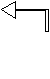 2 стоянка - ? в 5 раз меньше, чем4. Реши задачу:На одной руке 5 пальцев. Сколько пальцев на двух руках?5. Геометрический материал.Начерти незамкнутую ломаную линию.5. Геометрический материал.Начерти замкнутую ломаную линию.5.Геометрический материал. Начерти прямоугольник, одна сторона равна 6 см, а другая – на 3 см короче. Обозначь прямоугольник буквами.1 вариант 1 группаНизкий уровень2 вариант  2 группаСредний 3 вариант3 группаВысокий1. Увеличь числа 2, 4, 6 в 3 раза и запиши: …, …, …1.Реши выражения и вставь нужный знак 2 х 0 … 0 : 2         4 : 1 … 4 х 13 +1 … 3 х 1         1 х 7 … 7 х 01. Составь выражения и реши их:Первый множитель – число 3, второй множитель – числа 5, 7.Делимое – числа 30, 28, 12. Делитель – число 3. Найди частное.2.Реши выражения:(46 + 18) : 8 =       24 : 6 х 4 =(47 - 38) : 9 =       45 : 5 х 7 =(63 - 0) : 7 =         72 : 9 х 6 =2. Реши выражения:(16 - 9) х 10 =      (40 - 34) х 0 =7 х (8 + 0) =        16 - 9 х 1 = 49 : 7 х 0 =         15-7 х 1 =(24 - 0) : 8=          0 : 4 + 15 =(45 + 11) : 7=       10 х 7 – 47 =2. Реши выражения:10 : 5 х 8 =        14 + 6 : 3 =        5 х 4 : 2 =          20 : 5 х 9 =3 + 15 : 5 =        80 – 40 : 5 = 10 : 5 =             5 х 4 =20 : 5 =              2 х 7 =3. Реши задачу:В магазине продали 48 цветных телевизоров, а черно-белых – в 6 раз меньше. Сколько всего телевизоров продали в магазине?3. Реши задачу:За 5 кусков мыла заплатили 35 рублей, а за 6 тюбиков зубной пасты – 36 рублей. Какова цена одного куска мыла и одного тюбика зубной пасты?3. Реши задачу:Мама сварила 39 пельменей. После того, как она положила Гале в тарелку несколько пельменей, в кастрюле осталось 28 штук. Сколько пельменей положила мама Гале?4. Геометрический материал.Начерти треугольник и внутри него отрезок.4. Геометрический материал.Начерти прямоугольник внутри круга4. Геометрический материал.Проведи прямую так, чтобы она пересекала квадрат в двух точках. Обозначь точки пересечения буквами.5.*  Реши задачу:На участке посадили 7 мешков картофеля, а собрали в 7 раз больше. Сколько мешков картофеля собрали?5.* Геометрический материал.Начерти квадрат и прямую линию, чтобы они пересекались в одной точке.5.* Геометрический материал.Начерти четырехугольник и прямую, которая пересекает четырехугольник в двух точках А и В.1 вариант 1 группаНизкий уровень2 вариант  2 группаСредний 3 вариант3 группаВысокий1. Вставь пропущенные четные числа:30, …, …, 36, …, …, 42, …, …, 48, …, 52.1. Реши выражения и вставь нужный знак 9 х 0 … 0 : 9            4 : 1 … 4 х 1- 15… 25 - 16    7 х 5 … 7 х 61.Увеличь число 6 в 2, 4, 6, 8 раз.Уменьши в 8 раз числа: 8, 72, 64, 48.2. Реши выражения:39 + 41 = 64 + 18 : 9 =83 – (37 – 27) = 6 х 3 : 9 =2.Реши выражения:56 : (41 – 34) =       36 + 80 : 8 =65 + 8 х 0 =          56 : (41 -34) =4 х 4 : 2 =            90 – (13 + 17) =64 : 8 х 9 =          32 + (48 – 18) = 2. Найди неизвестный множитель:… х 4 = 20          3 х … = 12… х 5 = 45          6 х … = 363. Реши задачу:Куст смородины стоит 10 рублей. Купили несколько кустов и заплатили 70 рублей. Сколько кустов смородины купили?3.Реши задачу:Девочки высадила на клумбы 27 астр, пионов на 8 меньше, а ромашек на 16 больше, чем пионов. Сколько ромашек высадили девочки?3. Реши задачу:У причала стояло 8 катеров, а лодок в 9 раз больше. После того, как несколько лодок уплыло, у причала осталось 46 лодок. Сколько лодок уплыло?4. Геометрический материал.Начерти квадрат со стороной 4 см. вычисли сумму длин всех сторон квадрата.4.Геометрический материал.Начерти квадрат со стороной 3см 5мм. Начерти отрезок внутри квадрата.4. Реши выражения с остатком:30 : 7 =      20 : 6 =       37 : 7 =23 : 3 =      42 : 4 =       28 : 5 =5.*Геометрический материал.Начерти квадрат со стороной 5см, и отрезок вне этого квадрата.5.* Геометрический материал.Начерти окружность и прямую линию вне этой окружности.5. Геометрический материал.Начерти 2 пересекающиеся прямые и 2 пересекающихся отрезка. Отметь точки пересечения буквами.| СуществующаяшкалаБаллыОсновные показатели для оценочных суждений за письменную работу:Основные показатели для оценочных суждений за письменную работу:Основные показатели для оценочных суждений за письменную работу:| СуществующаяшкалаБаллыдиктантсписывание словарный диктант«2»1 - оченьслабо	.... ... 	,	Текст написан под диктовку полностью, но имеется более 7 ошибок| Более 4 ошибокБолее 3 ошибок«2»2 - слабоДо 7 орфографических и пунктуационных,всего не более 7 ошибок4 ошибки3 ошибки«3»3 -посредственноДо 5 орфографических и пунктуационных,всего не более 5 ошибок3 ошибки2 ошибки + 1 исправление«3»4 - среднеДо 3 орфографических ошибок или 4 пунктуац., всего не более 4 ошибок2 ошибки + 1 исправление2 ошибки«3»5 — удовлет ворительноДо 3 орфографических ошибок или 3 пунктуац.. всего не более 3 ошибок2 ошибки1 ошибка + 2 исправления«4»6 - почти хорошоДо 2 орфографических ошибок или 2 пунктуац.. всего не более 2 ошибок1 ошибка + 1 исправление1 ошибка +«4»7 - хорошо1 орфографическая ошибка или 2 пунктуац., допускается 1 ошибка или 2 недочёта+2 исправления1 ошибка1 ошибка«4»8- очень хорошо допускается 1 ошибкаили 2 исправления2 исправления2 исправления«4»9-отличноОрфографических и пунктуационных ошибок нет. допускается 1 исправление1 исправление1 исправление«4»10-прекрасноРабота без ошибок и исправленийРабота без ошибок и исправленийРабота без ошибок и исправленийСуществующаяшкалаБаллыОсновные показатели для оценочных суждений за письменную работу:Основные показатели для оценочных суждений за письменную работу:Основные показатели для оценочных суждений за письменную работу:СуществующаяшкалаБаллыошибкинедочёты«2»1 - очень слабоимеется более 7 ошибок-	неверные вычисления в случае,
когда цель задания проверка
вычислительных навыков-	неправильное  применение 
алгоритмов (письменное +, -, *, : )-	не п ра вильн ый  выбор  действий  в решении текстовой задачи- несоответствие пояснения наименования запись ответа-неправильное определение порядка действий	-	несоответствие выполненных
измерений и геометрическихпостроений заданным параметрам-	неверные вычисления,
если цель задания не связана
с проверкой вычислительных
навыков ( в текстовой чадаче,
в геометр, мат-ле)- неправильное cписывание  данных (чисел, знаков, величин)-	ошибка в записи ответа
текстовой задачи, если по
действиям всё было решено
верно- отсутствие ответа в числовом выражении на  порядок   действий, если оно было решено верно«2»2 - слабоне более 7 ошибок-	неверные вычисления в случае,
когда цель задания проверка
вычислительных навыков-	неправильное  применение 
алгоритмов (письменное +, -, *, : )-	не п ра вильн ый  выбор  действий  в решении текстовой задачи- несоответствие пояснения наименования запись ответа-неправильное определение порядка действий	-	несоответствие выполненных
измерений и геометрическихпостроений заданным параметрам-	неверные вычисления,
если цель задания не связана
с проверкой вычислительных
навыков ( в текстовой чадаче,
в геометр, мат-ле)- неправильное cписывание  данных (чисел, знаков, величин)-	ошибка в записи ответа
текстовой задачи, если по
действиям всё было решено
верно- отсутствие ответа в числовом выражении на  порядок   действий, если оно было решено верно«3»3 -посред ственноне более 5 ошибок или 7-8 недочётов-	неверные вычисления в случае,
когда цель задания проверка
вычислительных навыков-	неправильное  применение 
алгоритмов (письменное +, -, *, : )-	не п ра вильн ый  выбор  действий  в решении текстовой задачи- несоответствие пояснения наименования запись ответа-неправильное определение порядка действий	-	несоответствие выполненных
измерений и геометрическихпостроений заданным параметрам-	неверные вычисления,
если цель задания не связана
с проверкой вычислительных
навыков ( в текстовой чадаче,
в геометр, мат-ле)- неправильное cписывание  данных (чисел, знаков, величин)-	ошибка в записи ответа
текстовой задачи, если по
действиям всё было решено
верно- отсутствие ответа в числовом выражении на  порядок   действий, если оно было решено верно«3»4-среднене более 4 ошибок или 6 недочётов-	неверные вычисления в случае,
когда цель задания проверка
вычислительных навыков-	неправильное  применение 
алгоритмов (письменное +, -, *, : )-	не п ра вильн ый  выбор  действий  в решении текстовой задачи- несоответствие пояснения наименования запись ответа-неправильное определение порядка действий	-	несоответствие выполненных
измерений и геометрическихпостроений заданным параметрам-	неверные вычисления,
если цель задания не связана
с проверкой вычислительных
навыков ( в текстовой чадаче,
в геометр, мат-ле)- неправильное cписывание  данных (чисел, знаков, величин)-	ошибка в записи ответа
текстовой задачи, если по
действиям всё было решено
верно- отсутствие ответа в числовом выражении на  порядок   действий, если оно было решено верно«3»5 - удовлет ворительноне более 3 ошибок или 5 недочётов-	неверные вычисления в случае,
когда цель задания проверка
вычислительных навыков-	неправильное  применение 
алгоритмов (письменное +, -, *, : )-	не п ра вильн ый  выбор  действий  в решении текстовой задачи- несоответствие пояснения наименования запись ответа-неправильное определение порядка действий	-	несоответствие выполненных
измерений и геометрическихпостроений заданным параметрам-	неверные вычисления,
если цель задания не связана
с проверкой вычислительных
навыков ( в текстовой чадаче,
в геометр, мат-ле)- неправильное cписывание  данных (чисел, знаков, величин)-	ошибка в записи ответа
текстовой задачи, если по
действиям всё было решено
верно- отсутствие ответа в числовом выражении на  порядок   действий, если оно было решено верно«4»6 - почти хорошоне более 2 ошибок или 4 недочётов-	неверные вычисления в случае,
когда цель задания проверка
вычислительных навыков-	неправильное  применение 
алгоритмов (письменное +, -, *, : )-	не п ра вильн ый  выбор  действий  в решении текстовой задачи- несоответствие пояснения наименования запись ответа-неправильное определение порядка действий	-	несоответствие выполненных
измерений и геометрическихпостроений заданным параметрам-	неверные вычисления,
если цель задания не связана
с проверкой вычислительных
навыков ( в текстовой чадаче,
в геометр, мат-ле)- неправильное cписывание  данных (чисел, знаков, величин)-	ошибка в записи ответа
текстовой задачи, если по
действиям всё было решено
верно- отсутствие ответа в числовом выражении на  порядок   действий, если оно было решено верно«4»7 - хорошо1 ошибка +1 недочёт-	неверные вычисления в случае,
когда цель задания проверка
вычислительных навыков-	неправильное  применение 
алгоритмов (письменное +, -, *, : )-	не п ра вильн ый  выбор  действий  в решении текстовой задачи- несоответствие пояснения наименования запись ответа-неправильное определение порядка действий	-	несоответствие выполненных
измерений и геометрическихпостроений заданным параметрам-	неверные вычисления,
если цель задания не связана
с проверкой вычислительных
навыков ( в текстовой чадаче,
в геометр, мат-ле)- неправильное cписывание  данных (чисел, знаков, величин)-	ошибка в записи ответа
текстовой задачи, если по
действиям всё было решено
верно- отсутствие ответа в числовом выражении на  порядок   действий, если оно было решено верно«4»8 - очень хорошо1 ошибка-	неверные вычисления в случае,
когда цель задания проверка
вычислительных навыков-	неправильное  применение 
алгоритмов (письменное +, -, *, : )-	не п ра вильн ый  выбор  действий  в решении текстовой задачи- несоответствие пояснения наименования запись ответа-неправильное определение порядка действий	-	несоответствие выполненных
измерений и геометрическихпостроений заданным параметрам-	неверные вычисления,
если цель задания не связана
с проверкой вычислительных
навыков ( в текстовой чадаче,
в геометр, мат-ле)- неправильное cписывание  данных (чисел, знаков, величин)-	ошибка в записи ответа
текстовой задачи, если по
действиям всё было решено
верно- отсутствие ответа в числовом выражении на  порядок   действий, если оно было решено верно«5»9 - отличнодопускается 1 недочёт-	неверные вычисления в случае,
когда цель задания проверка
вычислительных навыков-	неправильное  применение 
алгоритмов (письменное +, -, *, : )-	не п ра вильн ый  выбор  действий  в решении текстовой задачи- несоответствие пояснения наименования запись ответа-неправильное определение порядка действий	-	несоответствие выполненных
измерений и геометрическихпостроений заданным параметрам-	неверные вычисления,
если цель задания не связана
с проверкой вычислительных
навыков ( в текстовой чадаче,
в геометр, мат-ле)- неправильное cписывание  данных (чисел, знаков, величин)-	ошибка в записи ответа
текстовой задачи, если по
действиям всё было решено
верно- отсутствие ответа в числовом выражении на  порядок   действий, если оно было решено верно«5»10-великолепноРабота без ошибок и исправлений-	неверные вычисления в случае,
когда цель задания проверка
вычислительных навыков-	неправильное  применение 
алгоритмов (письменное +, -, *, : )-	не п ра вильн ый  выбор  действий  в решении текстовой задачи- несоответствие пояснения наименования запись ответа-неправильное определение порядка действий	-	несоответствие выполненных
измерений и геометрическихпостроений заданным параметрам-	неверные вычисления,
если цель задания не связана
с проверкой вычислительных
навыков ( в текстовой чадаче,
в геометр, мат-ле)- неправильное cписывание  данных (чисел, знаков, величин)-	ошибка в записи ответа
текстовой задачи, если по
действиям всё было решено
верно- отсутствие ответа в числовом выражении на  порядок   действий, если оно было решено верноСЛОВЕСНАЯОЦЕНКАБАЛЛЫ%ВЫПОЛНЕН-НОГО ЗАДА-НИЯУРОВНИСУРРОГАТНАЯШКАЛАСУЩЕСТВУЮ-ЩАЯ ШКАЛАВЕЛИКОЛЕПНО 10100%В.«5» 5 БАЛЛОВПРЕКРАСНО  999-91% В.«5-» 5 БАЛЛОВОТЛИЧНО 890-85% В. С.«4+» 4 БАЛЛАОЧЕНЬ ХОРОШО  784-80% В. С.«4» 4 БАЛЛАХОРОШО  679-75% С.«4-» 4 БАЛЛАПОЧТИ ХОРОШО  574-71%С.«3+»3 БАЛЛАУДОВЛЕТВОРИТ.  470-60%Н. С.«3»3 БАЛЛАПОСРЕДСТВЕННО  359-50% Н. С.«3-»3 БАЛЛАСЛАБО  249-40% Н.«2» 2 БАЛЛАОЧЕНЬ СЛАБО  1 39-10%Н.«1» 1 БАЛЛ